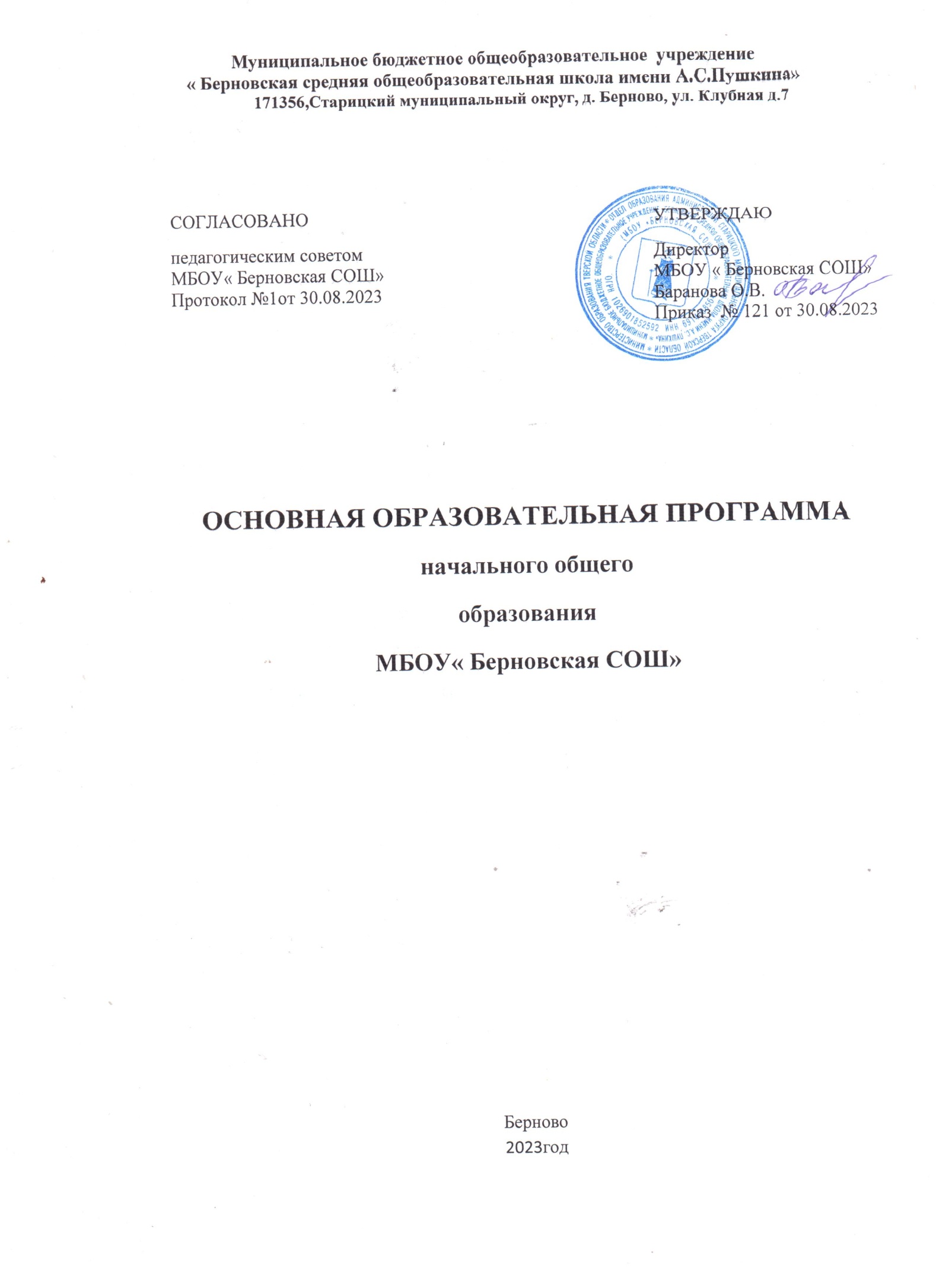 Составлена на основе федеральнойобразовательнойпрограммыначальногообщего образования, утверждённойприказом Министерства просвещенияРоссийскойФедерацииот«18»мая2023г.№372ОбщиеположенияОбразовательная программа начального общего образования (далее –ФОП НОО) МБОУ «Берновская СОШ» разработана в соответствии с порядкомразработкииутвержденияфедеральныхосновныхобщеобразовательныхпрограмм, утверждённым приказом Министерства просвещения РоссийскойФедерации от 30 сентября 2022 г. № 874 (зарегистрирован МинистерствомюстицииРоссийскойФедерации2ноября2022г.,регистрационный№70809).Содержание ФОП НОО МБОУ « Берновская СОШ» представлено учебно-методическойдокументацией(федеральныйучебныйплан,федеральныйкалендарныйучебныйграфик,федеральныерабочиепрограммыучебныхпредметов, курсов, дисциплин (модулей), иных компонентов, федеральнаярабочаяпрограммавоспитания,федеральныйкалендарныйпланвоспитательной работы), определяющей единые для Российской Федерациибазовыеобъёмисодержаниеобразованияуровняначальногообщегообразования,планируемыерезультатыосвоенияобразовательнойпрограммы1.Организации,осуществляющиеобразовательнуюдеятельностьпоимеющимгосударственнуюаккредитациюобразовательнымпрограммамначального общего образования, разрабатывают основную образовательнуюпрограммуначальногообщегообразования(далеесоответственно–образовательная организация,ООПНОО)всоответствиисфедеральнымгосударственнымобразовательнымстандартом  начального  общего  образования  и  федеральной  основной1Пункт101статьи2Федеральногозаконаот29декабря2012г.№273-ФЗ«ОбобразованиивРоссийской Федерации».общеобразовательной  программой  начального  общего  образования(далее–ФГОСНОО).Приэтомсодержаниеипланируемыерезультатыразработанной образовательной организацией ООП НОО должны быть ненижесоответствующихсодержанияипланируемыхрезультатовФОПНОО2.При разработке ООП НОО МБОУ «Берновская СОШ» предусматриваетнепосредственноеприменениеприреализацииобязательнойчастиООПНООфедеральныхрабочихпрограммпоучебнымпредметам«Русскийязык»,«Литературноечтение»,«Окружающиймир»3.ФОПНООвключаеттрираздела:целевой,содержательный,организационный4.2 Часть 61 статьи 12 Федерального закона от 29 декабря 2012 г. № 273-ФЗ «Об образованиивРоссийской Федерации».3 Часть 63 статьи 12 Федерального закона от 29 декабря 2012 г. № 273-ФЗ «Об образованиивРоссийской Федерации».4Пункт29федеральногогосударственногообразовательногостандартаначальногообщегообразования,утверждённогоприказомМинистерствапросвещенияРоссийскойФедерацииот31мая2021г.№286(зарегистрированМинистерствомюстицииРоссийскойФедерации5июля2021г.,регистрационный№64100),сизменениями,внесеннымиприказомМинистерствапросвещенияРоссийскойФедерацииот18июля2022г.№569(зарегистрированМинистерствомюстицииРоссийскойФедерации17августа2022г.,регистрационный	№	69676)	(далее	–ФГОС НОО, утверждённый приказом № 286);пункт 16 федерального государственногообразовательногостандартаначальногообщегообразования,утвержденногоприказомМинистерства образования и науки Российской Федерации от 16 октября 2009 г. № 373(зарегистрированМинистерствомюстицииРоссийскойФедерации12декабря2009г.,регистрационный№15785),сизменениями,внесеннымиприказамиМинистерстваобразованияинаукиРоссийскойФедерацииот26ноября2010г.№1241(зарегистрированМинистерством юстиции Российской Федерации 4 февраля 2011 г., регистрационный №19707),от 22 сентября 2011 г. № 2357 (зарегистрирован Министерством юстиции РоссийскойФедерации 12 декабря 2011 г., регистрационный № 22540), от 18 декабря 2012 г. № 1060(зарегистрирован Министерством юстиции Российской Федерации 11 февраля 2013 г.,регистрационный№26993),от29декабря2014г.№1643(зарегистрированМинистерствомюстиции	Российской	Федерации6 февраля 2015 г., регистрационный № 35916), от 18 мая 2015 г. № 507 (зарегистрированМинистерством юстицииРоссийской Федерации 18 июня 2015 г., регистрационный №37714),от31декабря2015г.№1576(зарегистрированМинистерствомюстицииРоссийскойФедерации2 февраля 2016 г., регистрационный № 40936) и приказом Министерства просвещенияРоссийской Федерации от 11 декабря 2020 г. № 712 (зарегистрирован Министерствомюстиции Российской Федерации 25 декабря 2020 г., регистрационный № 61828) (далее –ФГОСНОО,утверждённый приказом№373).Целевойразделопределяетобщееназначение,цели,задачиипланируемыерезультатыреализацииФОПНОО,атакжеспособыопределениядостижения этихцелей ирезультатов5.ЦелевойразделФОПНООвключает:пояснительнуюзаписку;планируемыерезультатыосвоенияобучающимисяФОПНОО;систему оценки достижения планируемых результатов освоения ФОПНОО6.ПояснительнаязапискацелевогоразделаФОПНООраскрывает:целиреализацииФОПНОО,конкретизированныевсоответствиистребованиямиФГОСНООкрезультатамосвоенияобучающимисяпрограммыначальногообщегообразования;принципы формирования и механизмы реализации ФОП НОО, в томчислепосредствомреализациииндивидуальныхучебных планов;общуюхарактеристикуФОПНОО.СодержательныйразделФОПНООвключаетследующиепрограммы,ориентированныенадостижениепредметных,метапредметныхиличностныхрезультатов:федеральныерабочиепрограммыучебныхпредметов;программу	формирования	универсальных	учебных	действий	уобучающихся7;федеральнуюрабочуюпрограммувоспитания.Федеральные рабочие программы учебных предметов обеспечиваютдостижениепланируемыхрезультатовосвоенияФОПНООиразработанынаосноветребованийФГОСНООкрезультатамосвоенияпрограммы5Пункт30ФГОСНОО,утверждённогоприказом№286;пункт16ФГОСНОО,утверждённогоприказом№373.6Пункт30ФГОСНОО,утверждённогоприказом№286;пункт16ФГОСНОО,утверждённогоприказом№373.7Пункт31ФГОСНОО,утверждённогоприказом№286;пункт16ФГОСНОО,начальногообщегообразования.Программа   формирования   универсальных  учебных    действийуобучающихся содержит:описаниевзаимосвязиуниверсальныхучебныхдействийссодержаниемучебных предметов;характеристикирегулятивных,познавательных,коммуникативныхуниверсальных учебныхдействийобучающихся8.Сформированностьуниверсальныхучебныхдействийуобучающихся определяется на этапе завершения ими освоения программыначального общегообразования9.Федеральнаярабочаяпрограммавоспитаниянаправленанасохранениеиукреплениетрадиционныхроссийскихдуховно-нравственныхценностей,ккоторымотносятсяжизнь,достоинство,праваисвободычеловека,патриотизм,гражданственность,служениеОтечествуиответственностьзаегосудьбу, высокие нравственные идеалы, крепкая семья, созидательный труд,приоритет духовногонадматериальным,гуманизм,милосердие,справедливость,коллективизм,взаимопомощь и взаимоуважение, историческая память и преемственностьпоколений,единствонародовРоссии.10Федеральнаярабочаяпрограммавоспитаниянаправленанаразвитиеличностиобучающихся,втомчислеукреплениепсихическогоздоровьяи физическое воспитание, достижение ими результатов освоения программыначального общегообразования11.8Пункт31.2ФГОСНОО,утверждённогоприказом№286;пункт19.4ФГОСНОО,утверждённогоприказом№373.9Пункт31.2ФГОСНОО,утверждённогоприказом№286;пункт19.4ФГОСНОО,утверждённогоприказом№373.10Указ Президента Российской Федерации от 9 ноября 2022 г. № 809 «Об утвержденииОсновгосударственнойполитикипосохранениюиукреплениютрадиционныхроссийскихдуховно-нравственныхценностей».11Пункт31.3ФГОСНОО,утверждённогоприказом№286;пункт19.6ФГОСНОО,Федеральная рабочая программа воспитания реализуется в единствеурочнойивнеурочнойдеятельности,осуществляемойобразовательнойорганизациейсовместно ссемьейидругимиинститутами воспитания12.ОрганизационныйразделФОПНООопределяетобщиерамкиорганизацииобразовательнойдеятельности,атакжеорганизационныемеханизмыиусловияреализациипрограммыначальногообщегообразования13и включает:федеральныйучебныйплан;федеральный календарный учебный график;план внеурочной деятельности;федеральный календарный план воспитательной работы, содержащийпереченьсобытийимероприятийвоспитательнойнаправленности,которыеорганизуютсяипроводятсяобразовательнойорганизациейилив которых образовательная организация принимает участие в учебном годуилипериодеобучения.ЦелевойразделФОПНООПояснительнаязаписка.ФОПНООявляетсяосновнымдокументом,определяющимсодержаниеобщегообразования,атакжерегламентирующимобразовательную деятельность МБОУ « Берновская СОШ»  в единстве урочной ивнеурочнойдеятельностиприучетеустановленногоФГОСНООсоотношенияобязательнойчастипрограммыичасти,формируемойучастникамиобразовательного процесса.Целямиреализации ФОПНООявляются:обеспечение реализации конституционного права каждого гражданинаРоссийскойФедерациинаполучениекачественногообразования,12Пункт31.3ФГОСНОО,утверждённогоприказом№286;пункт19.6ФГОСНОО,утверждённогоприказом№373.13Пункт32ФГОСНОО,утверждённогоприказом№286;пункт16ФГОСНОО,включающегообучение,развитиеивоспитаниекаждогообучающегося;развитиеединогообразовательногопространстваРоссийскойФедерациинаосновеобщихпринциповформированиясодержанияобученияивоспитания,организации образовательногопроцесса;организацияобразовательногопроцессасучётомцелей,содержанияипланируемыхрезультатовначальногообщегообразования,отражённыхвФГОС НОО;создание условий для свободного развития каждого обучающегося сучётомегопотребностей,возможностейистремленияксамореализации;организациядеятельностипедагогическогоколлективапосозданиюиндивидуальныхпрограммиучебныхплановдляодарённых,успешныхобучающихсяи  (или)  для  детей  социальных  групп,  нуждающихсявособом внимании и поддержке.ДостижениепоставленныхцелейреализацииФОПНООпредусматриваетрешение следующихосновныхзадач:формирование общей культуры, гражданско-патриотическое, духовно-нравственноевоспитание,интеллектуальноеразвитие,становлениетворческих способностей,сохранениеиукреплениездоровья;обеспечениепланируемыхрезультатовпоосвоениюобучающимисяцелевых установок, приобретению знаний, умений, навыков, определяемыхличностными,семейными,общественными,государственнымипотребностямиивозможностямиобучающегося,индивидуальнымиособенностямиегоразвитияисостоянияздоровья;становлениеиразвитиеличностивееиндивидуальности,самобытности,уникальностиинеповторимости;обеспечение преемственности начального общего и основного общегообразования;достижениепланируемыхрезультатовосвоенияФОПНООвсемиобучающимися,втомчислеобучающимисясограниченнымивозможностямиздоровья(далее –обучающиесясОВЗ);обеспечение доступности получения качественного начального общегообразования;выявление и развитие способностей обучающихся, в том числе лиц,проявивших выдающиеся способности, через систему клубов, секций, студийидругих,организациюобщественно полезной деятельности;организацияинтеллектуальныхитворческихсоревнований,научно-техническоготворчестваипроектно-исследовательскойдеятельности;участиеобучающихся,ихродителей(законныхпредставителей),педагогических работников в проектировании и развитии социальной средыобразовательнойорганизации.ФОПНООучитываетследующие принципы:принцип учёта ФГОС НОО: ФОП НОО базируется на требованиях,предъявляемых ФГОС НОО к целям, содержанию, планируемым результатамиусловиямобучения науровненачальногообщего образования;принцип учёта языка обучения: с учётом условий функционированияобразовательнойорганизацииФОПНООхарактеризуетправополученияобразованиянародномязыкеизчислаязыковнародовРоссийскойФедерациииотражаетмеханизмыреализацииданногопринципавучебныхпланах,планах внеурочной деятельности;принципучётаведущейдеятельностиобучающегося:программаобеспечиваетконструированиеучебногопроцессавструктуреучебнойдеятельности, предусматривает механизмы формирования всех компонентовучебнойдеятельности(мотив,цель,учебнаязадача,учебныеоперации,контрольисамоконтроль);принцип индивидуализации обучения: программа предусматриваетвозможность и механизмы разработки индивидуальных программ и учебныхплановдляобучениядетейсособымиспособностями,потребностямииинтересамисучетоммненияродителей(законныхпредставителей)обучающегося;принциппреемственностииперспективности:программаобеспечивает связь и динамику в формировании знаний, умений и способовдеятельности,а также успешную адаптацию обучающихся к обучению по образовательнымпрограммамосновногообщегообразования,единыеподходымеждуихобучениемиразвитиемнауровняхначальногообщегоиосновногообщегообразования;принципинтеграцииобученияивоспитания:программапредусматриваетсвязьурочнойивнеурочнойдеятельности,разработкумероприятий,направленныхнаобогащениезнаний,воспитаниечувствипознавательныхинтересовобучающихся,нравственно-ценностногоотношенияк действительности;принципздоровьесбережения:приорганизацииобразовательнойдеятельностинедопускаетсяиспользованиетехнологий,которыемогутнанестивредфизическому и (или) психическому здоровью обучающихся,приоритет использования здоровьесберегающих педагогических технологий.Объём учебной нагрузки, организация учебных и внеурочных мероприятийдолжнысоответствоватьтребованиям,предусмотреннымсанитарнымиправилами  и нормамиСанПиН 1.2.3685-21 «Гигиенические нормативы и требования к обеспечениюбезопасности и (или) безвредности для человека факторов среды обитания»,утверждённымипостановлениемГлавногогосударственногосанитарноговрача Российской Федерации от 28 января 2021 г. № 2 (зарегистрированоМинистерствомюстицииРоссийскойФедерации29января2021г.,регистрационный  №  62296),сизменениями,внесеннымипостановлениемГлавногогосударственногосанитарноговрачаРоссийскойФедерацииот30декабря2022г.№24(зарегистрирован Министерством юстиции Российской Федерации 9 марта2023г.,регистрационный№72558),действующимидо1марта2027г.(далее – Гигиенические нормативы), и санитарными правилами СП 2.4.3648-20«Санитарно-эпидемиологические требования к организациямвоспитанияиобучения,отдыхаиоздоровлениядетейимолодежи»,утверждённымипостановлением Главного государственного санитарного врача РоссийскойФедерации от 28 сентября 2020 г. № 28 (зарегистрировано МинистерствомюстицииРоссийскойФедерации18декабря2020г.,регистрационный№61573),действующимидо1января2027г.(далее–Санитарно-эпидемиологическиетребования).ФОП НОО учитывает возрастные и психологические особенностиобучающихся. Наиболее адаптивным сроком освоения ООП НОО являетсячетырегода.Общийобъёмаудиторнойработыобучающихсязачетыреэпидемиологическимитребованиями.Вцеляхудовлетворенияобразовательныхпотребностейиинтересовобучающихсямогутразрабатыватьсяиндивидуальныеучебныепланы,в том числе для ускоренного обучения, в пределах осваиваемой программыначальногообщегообразованиявпорядке,установленномлокальныминормативнымиактамиобразовательнойорганизации.Приформированиииндивидуальных учебных планов, в том числе для ускоренного обучения,объёмдневнойинедельнойучебнойнагрузки,организацияучебныхивнеурочныхмероприятий,расписаниезанятий,объёмдомашнихзаданийдолжнысоответствоватьтребованиям,предусмотреннымГигиеническиминормативамииСанитарно-эпидемиологическимитребованиями.ПланируемыерезультатыосвоенияФОПНОО.ПланируемыерезультатыосвоенияФОПНООсоответствуютсовременнымцелям   начального   общего   образования,   представленнымвоФГОСНООкаксистемаличностных,метапредметныхипредметныхдостиженийобучающегося.ЛичностныерезультатыосвоенияФОПНООдостигаютсявединствеучебнойивоспитательнойдеятельностиобразовательнойорганизациивсоответствиистрадиционнымироссийскимисоциокультурнымиидуховно-нравственными ценностями, принятыми в обществе правилами и нормамиповеденияи  способствуют  процессам  самопознания,  самовоспитанияисаморазвития, формированиявнутреннейпозицииличности.Метапредметныерезультатыхарактеризуютуровеньсформированностипознавательных,коммуникативныхирегулятивныхуниверсальныхдействий,которыеобеспечиваютуспешностьизученияучебных	предметов,атакжестановлениеспособностиксамообразованиюисаморазвитию.Врезультате освоения содержания программы начального общего образованияобучающиесяовладеваютрядоммеждисциплинарныхпонятий,атакжеразличнымизнаково-символическимисредствами,которыепомогаютобучающимсяприменятьзнания,каквтиповых,такивновых,нестандартныхучебных ситуациях.СистемаоценкидостиженияпланируемыхрезультатовосвоенияФОП НОО.Основойобъективнойоценкисоответствияустановленнымтребованиямобразовательнойдеятельностииподготовкиобучающихся,освоившихООПНОО,являетсяФГОСНООнезависимоотформыполученияначального общего образования и формы обучения. Таким образом, ФГОСНООопределяетосновныетребованиякобразовательнымрезультатамобучающихся	и	средствам	оценкиихдостижения.Система оценки достижения планируемых результатов (далее –система оценки) является частью системы оценки и управления качествомобразованиявобразовательнойорганизацииислужитосновойприразработкеобразовательнойорганизациейсоответствующего локальногоакта.Система оценки призвана способствовать поддержанию единствавсейсистемыобразования,обеспечениюпреемственностивсистеменепрерывного образования. Её основными функциями являются: ориентацияобразовательногопроцессанадостижениепланируемыхрезультатовосвоенияФОП	НООиобеспечениеэффективнойобратнойсвязи,позволяющейосуществлятьуправлениеобразовательнымпроцессом.Основныминаправлениямиицелямиоценочнойдеятельностивобразовательнойорганизации являются:оценкаобразовательныхдостиженийобучающихсянаразличныхэтапахобучениякакосноваихпромежуточнойиитоговойаттестации,атакжеосновапроцедурвнутреннегомониторингаобразовательнойорганизации,мониторинговыхисследованиймуниципального,региональногоифедерального уровней;оценка   результатов   деятельности   педагогических     работниковкакосновааттестационныхпроцедур;оценка  результатов  деятельности  образовательной    организациикакосновааккредитационныхпроцедур.Основнымобъектом  системы  оценки,  её  содержательнойикритериальнойбазойвыступаюттребованияФГОСНОО,которыеконкретизируютсявпланируемыхрезультатахосвоенияобучающимисяФОПНОО.Системаоценкивключаетпроцедурывнутреннейивнешнейоценки.Внутренняяоценкавключает:стартовуюдиагностику;текущую и тематическую оценки;итоговуюоценку;промежуточнуюаттестацию;психолого-педагогическоенаблюдение;внутренниймониторингобразовательныхдостиженийобучающихся.Внешняяоценкавключает:независимую оценку качества подготовки обучающихся14;итоговуюаттестацию.15В соответствии с ФГОС НОО система оценки образовательнойорганизации реализует системно-деятельностный, уровневый и комплексныйподходык оценке образовательных достижений.Системно-деятельностныйподходкоценкеобразовательныхдостиженийобучающихсяпроявляетсявоценкеспособностиобучающихсяк решению учебно-познавательных и учебно-практических задач, а также воценкеуровняфункциональнойграмотностиобучающихся.Онобеспечиваетсясодержаниемикритериямиоценки,вкачествекоторыхвыступаютпланируемыерезультатыобучения,выраженныевдеятельностнойформе.Уровневыйподходкоценкеобразовательныхдостиженийобучающихсяслужитосновойдляорганизациииндивидуальнойработыс обучающимися. Он реализуется как по отношению к содержанию оценки,такик представлениюи интерпретациирезультатовизмерений.Уровневыйподходкоценкеобразовательныхдостиженийобучающихся реализуется за счёт фиксации различных уровней достиженияобучающимисяпланируемыхрезультатов.Достижениебазовогоуровня14 Статья 95 Федерального закона от 29 декабря 2012 г. № 273-ФЗ «Об образовании вРоссийскойФедерации».15Статья59Федеральногозаконаот29декабря2012г.№273-ФЗ«ОбобразованиивРоссийской Федерации».свидетельствуетоспособностиобучающихсярешатьтиповыеучебныезадачи, целенаправленно отрабатываемые со всеми обучающимися в ходеучебногопроцесса,выступаетдостаточнымдляпродолженияобученияиусвоенияпоследующегоучебногоматериала.Комплексныйподходкоценкеобразовательныхдостиженийреализуетсячерез:оценкупредметныхиметапредметныхрезультатов;использование комплекса оценочных процедур как основы для оценкидинамикииндивидуальных  образовательных  достижений  обучающихсяидляитоговойоценки;использованиеконтекстнойинформации(обособенностях обучающихся, условиях и процессе обучения и другие) дляинтерпретацииполученныхрезультатоввцеляхуправлениякачествомобразования;использование	разнообразных	методов	и	форм	оценки,	взаимнодополняющих друг друга, в том числе оценок творческих работ, наблюдения;использованиеформработы,обеспечивающихвозможностьвключенияобучающихсявсамостоятельнуюоценочнуюдеятельность(самоанализ,самооценка,взаимооценка);использованиемониторингадинамическихпоказателейосвоенияуменийизнаний,втомчислеформируемыхсиспользованиеминформационно-коммуникационных(цифровых) технологий.Целью оценки личностных достижений обучающихся являетсяполучениеобщегопредставленияовоспитательнойдеятельностиобразовательнойорганизациииеёвлияниинаколлективобучающихся.Приоценкеличностныхрезультатовнеобходимособлюдениеэтическихнормиправилвзаимодействиясобучающимсясучётомегоиндивидуально-психологических особенностейразвития.Личностные достижения обучающихся, освоивших ФОП НОО,включаютдвегруппы результатов:основы российской гражданской идентичности, ценностные установкиисоциальнозначимые качества личности;готовностьобучающихсяксаморазвитию,мотивациякпознаниюиобучению,активноеучастие всоциально значимойдеятельности.Учитывая особенности групп личностных результатов, учительможетосуществлятьоценкутолькоследующихкачеств:наличиеихарактеристикамотивапознанияиучения;наличие умений принимать и удерживать учебную задачу, планироватьучебныедействия;способностьосуществлятьсамоконтрольисамооценку.Диагностическиезадания,устанавливающиеуровеньэтихкачеств,целесообразноинтегрироватьсзаданиямипооценкеметапредметныхрегулятивных универсальныхучебных действий.Оценкаметапредметныхрезультатовосуществляетсячерезоценку достижения планируемых результатов освоения ФОП НОО, которыеотражают совокупность познавательных, коммуникативных и регулятивныхуниверсальных учебныхдействий.Формированиеметапредметныхрезультатовобеспечиваетсякомплексомосвоенияпрограммучебныхпредметовивнеурочнойдеятельности.Оценкаметапредметныхрезультатовпроводитсясцельюопределениясформированности:познавательныхуниверсальныхучебныхдействий;коммуникативных универсальных учебных действий;регулятивныхуниверсальныхучебныхдействий.Овладениепознавательнымиуниверсальнымиучебнымидействиями предполагает формирование и оценку у обучающихся базовыхлогических действий, базовых исследовательских действий, умений работатьс информацией.Овладениебазовымилогическимидействиямиобеспечиваетформированиеуобучающихся умений:сравниватьобъекты,устанавливатьоснованиядлясравнения,устанавливатьаналогии;объединять части объекта (объекты) по определённому признаку;определятьсущественныйпризнакдляклассификации,классифицироватьпредложенныеобъекты;находить закономерности и противоречия в рассматриваемых фактах,данныхинаблюденияхнаосновепредложенногоучителемалгоритма;выявлять недостаток информации для решения учебной (практической)задачинаоснове предложенногоалгоритма;устанавливатьпричинно-следственныесвязивситуациях,поддающихсянепосредственномунаблюдениюилизнакомыхпоопыту,делатьвыводы.Овладениебазовымиисследовательскимидействиямиобеспечиваетформирование уобучающихся умений:определятьразрывмеждуреальнымижелательнымсостояниемобъекта(ситуации)наоснове предложенных учителем вопросов;спомощьюучителяформулироватьцель,планироватьизмененияобъекта,ситуации;сравнивать несколько вариантов решения задачи, выбирать наиболееподходящий(наосновепредложенных критериев);проводитьпопредложенномуплануопыт,несложноеисследованиепо установлению особенностей объекта изучения и связей между объектами(часть–целое,причина– следствие);формулировать выводы и подкреплять их доказательствами на основерезультатовпроведённогонаблюдения (опыта, измерения, классификации,сравнения,исследования);прогнозироватьвозможноеразвитиепроцессов,событийиихпоследствияваналогичныхилисходныхситуациях.Работасинформациейкакодноизпознавательныхуниверсальныхучебныхдействийобеспечиваетсформированностьуобучающихсяумений:выбиратьисточникполученияинформации;согласнозаданномуалгоритмунаходитьвпредложенномисточникеинформацию,представленнуювявномвиде;распознавать	достоверную	и	недостоверную	информациюсамостоятельноилинаоснованиипредложенногоучителемспособаеёпроверки;соблюдатьспомощьювзрослых(педагогическихработников,родителей(законныхпредставителей)несовершеннолетнихобучающихся)правилаинформационнойбезопасностиприпоискевинформацинно-телекоммуникационнойсети Интернет(далее –Интернет);анализировать и создавать текстовую, видео-, графическую, звуковуюинформациювсоответствиисучебнойзадачей;самостоятельносоздаватьсхемы,таблицыдляпредставленияинформации.Овладениеуниверсальнымиучебнымикоммуникативнымидействиямипредполагаетформированиеиоценкууобучающихсятакихгруппумений,какобщениеисовместнаядеятельность.Общение как одно из коммуникативных универсальных учебныхдействийобеспечиваетсформированностьуобучающихсяумений:восприниматьиформулироватьсуждения,выражатьэмоциивсоответствиисцелямииусловиямиобщениявзнакомойсреде;проявлять уважительное отношение к собеседнику, соблюдать правилаведениядиалогаидискуссии;признаватьвозможностьсуществованияразныхточекзрения;корректноиаргументированновысказыватьсвоёмнение;строить речевое высказывание в соответствии с поставленной задачей;создавать	устные	и	письменные	тексты	(описание,	рассуждение,повествование);подготавливатьнебольшиепубличныевыступления;подбиратьиллюстративныйматериал(рисунки,фото,плакаты)ктекстувыступления.Совместнаядеятельностькакодноизкоммуникативныхуниверсальныхучебныхдействийобеспечиваетсформированностьуобучающихсяумений:формулировать краткосрочные и долгосрочные цели(индивидуальныес учётом участия в коллективных задачах) в стандартной (типовой) ситуациинаосновепредложенногоформатапланирования,распределенияпромежуточных шагови сроков;приниматьцельсовместнойдеятельности,коллективностроитьдействияпоеёдостижению:распределятьроли,договариваться,обсуждатьпроцесси результат совместной работы; проявлять готовность руководить, выполнятьпоручения,подчиняться;ответственно выполнять свою часть работы;оцениватьсвойвклад вобщийрезультат;выполнятьсовместныепроектныезаданиясиспользованиемпредложенных образцов.Овладениерегулятивнымиуниверсальнымиучебнымидействиями согласно ФГОС НОО предполагает формирование и оценку уобучающихся умений самоорганизации (планировать действия по решениюучебной задачи для получения результата, выстраивать последовательностьвыбранныхдействий)исамоконтроля(устанавливатьпричиныуспеха(неудач) в учебной деятельности, корректировать свои учебные действия дляпреодоленияошибок).Оценкадостиженияметапредметныхрезультатовосуществляетсякак     учителем      в      ходе     текущей     и      промежуточной       оценкипоучебномупредмету,такиадминистрациейобразовательнойорганизациивходемониторинга.Втекущемучебномпроцессеотслеживаетсяспособностьобучающихсяразрешатьучебныеситуацииивыполнятьучебныезадачи,требующиевладенияпознавательными,коммуникативнымиирегулятивнымидействиями,реализуемыми впредметном преподавании.Входемониторингапроводитсяоценкасформированностиуниверсальныхучебныхдействий.Содержаниеипериодичностьмониторингаустанавливаютсярешениемпедагогическогосоветаобразовательнойорганизации. Инструментарий для оценки сформированности универсальныхучебныхдействийстроитсянамежпредметнойосновеиможетвключатьдиагностические	материалыпо оценке функциональной грамотности, сформированности регулятивных,коммуникативных ипознавательныхучебных действий.ПредметныерезультатыосвоенияООПНООсучетомспецификисодержанияпредметныхобластей,включающихконкретныеучебныепредметы,ориентированынаприменениезнаний,уменийинавыковобучающимисявучебныхситуацияхиреальныхжизненныхусловиях,атакженауспешное обучение.ОценкапредметныхрезультатовосвоенияООПНООосуществляетсячерезоценкудостиженияобучающимисяпланируемыхрезультатовпоотдельным учебным предметам.Основнымпредметомоценки результатовосвоенияООП НООв  соответствии  с  требованиями  ФГОС  НОО  является  способностькрешениюучебно-познавательныхиучебно-практическихзадач,основанныхнаизучаемомучебномматериалеиспособахдействий,втомчислеметапредметных(познавательных,регулятивных,коммуникативных)действий.ОценкапредметныхрезультатовосвоенияООПНООосуществляетсяучителемвходепроцедуртекущего,тематического,промежуточногоиитоговогоконтроля.Особенностиоценкипредметныхрезультатовпоотдельномуучебномупредметуфиксируются вприложении кООПНОО.Описаниеоценкипредметныхрезультатовпоотдельномуучебномупредметудолжновключать:список   итоговых   планируемых   результатов   с   указанием   этаповихформированияиспособовоценки(например,текущая(тематическая);устно (письменно),практика);требованияквыставлениюотметокзапромежуточнуюаттестацию(при необходимости – с учётом степени значимости отметок за отдельныеоценочныепроцедуры);графикконтрольныхмероприятий.Стартоваядиагностикапроводитсяадминистрациейобразовательнойорганизациисцельюоценкиготовностикобучениюнауровненачальногообщегообразования.Стартоваядиагностикапроводитсявначале1классаивыступаеткакоснова(точкаотсчёта)дляоценкидинамикиобразовательныхдостиженийобучающихся. Объектом оценки в рамках стартовой диагностики являетсясформированностьпредпосылокучебнойдеятельности,готовностьковладениючтением,грамотой и счётом.Стартоваядиагностикаможетпроводитьсяпедагогическимиработникамисцельюоценкиготовностикизучениюотдельныхучебныхпредметов(разделов).Результатыстартовойдиагностикиявляютсяоснованиемдлякорректировкиучебныхпрограммииндивидуализацииучебногопроцесса.Текущаяоценканаправленанаоценкуиндивидуальногопродвиженияобучающегосявосвоениипрограммыучебного предмета.Текущаяоценкаможетбытьформирующей(поддерживающейи направляющей усилия обучающегося, включающей его в самостоятельнуюоценочнуюдеятельность)идиагностической,способствующейвыявлениюи     осознанию    учителем     и     обучающимся     существующих     проблемвобучении.Объектомтекущейоценкиявляютсятематическиепланируемыерезультаты,этапыосвоениякоторыхзафиксированывтематическомпланированиипоучебномупредмету.В текущей оценке используются различные формы и методыпроверки (устные и письменные опросы, практические работы, творческиеработы,индивидуальныеигрупповыеформы,само-ивзаимооценка,рефлексия, листы продвижения и другие) с учётом особенностей учебногопредмета.Результатытекущейоценкиявляютсяосновойдляиндивидуализацииучебногопроцесса.Тематическая оценка направлена на оценку уровня достиженияобучающимисятематическихпланируемыхрезультатовпоучебномупредмету.Промежуточная аттестация обучающихся проводится, начинаясо2класса,вконцекаждогоучебногопериодапокаждомуизучаемомуучебномупредмету.Промежуточная аттестация обучающихся проводится на основерезультатовнакопленнойоценкиирезультатоввыполнениятематическихпроверочныхработи фиксируется вклассномжурнале.Промежуточная оценка, фиксирующая достижение предметныхпланируемыхрезультатовиуниверсальныхучебныхдействий,являетсяоснованиемдляпереводаобучающихсявследующий класс.Итоговаяоценкаявляетсяпроцедуройвнутреннейоценкиобразовательной организации и складываетсяиз результатов накопленнойоценкииитоговойработыпоучебномупредмету.Предметомитоговойоценкиявляется способность обучающихся решать учебно-познавательные и учебно-практическиезадачи,построенныенаосновномсодержанииучебногопредметасучётом формируемых метапредметныхдействий.Рабочиепрограммы:РусскийязыкЛитературноечтениеСодержательныйразделПриложение1Иностранный язык (английский)Иностранный язык (немецкий)МатематикаОкружающиймирОсновы религиозных культур и светской этикиИзобразительноеискусствоМузыкаТехнологияФизическаякультураПрограммаформированияуниверсальныхучебныхдействий.ВсоответствиисФГОСНООпрограммаформированияуниверсальных(обобщённых)учебныхдействий(далее‒УУД)имеетследующуюструктуру:описаниевзаимосвязиуниверсальныхучебныхдействийссодержаниемучебных предметов;характеристика	познавательных,	коммуникативных	и	регулятивныхуниверсальных учебныхдействий.Цельразвитияобучающихсянауровненачальногообщегообразованияреализуетсячерезустановлениесвязиивзаимодействиямеждуосвоениемпредметного   содержания    обучения    и     достижениями     обучающегосявобластиметапредметныхрезультатов.Этовзаимодействиепроявляетсявследующем:предметныезнания,уменияиспособыдеятельностиявляютсясодержательнойосновой становления УУД;развивающиеся  УУД    обеспечивают    протекание    учебного    процессакакактивнойинициативнойпоисково-исследовательскойдеятельностинаоснове применения различных интеллектуальных процессов, прежде всеготеоретическогомышления,связнойречиивоображения,втомчислевусловияхдистанционногообучения(вусловияхнеконтактногоинформационного	взаимодействияссубъектамиобразовательногопроцесса);под влиянием УУД складывается новый стиль познавательной деятельности:универсальность как качественная характеристика любого учебного действияи составляющих его операций, что позволяет обучающемуся использоватьосвоенные способы действий на любом предметном содержании, в том числепредставленноговвидеэкранных(виртуальных)моделейизучаемыхобъектов,сюжетов,процессов,чтоположительноотражаетсянакачествеизученияучебныхпредметов;построение учебного процесса с учётом реализации цели формирования УУДспособствует снижению доли репродуктивного обучения, создающего риски,которыенарушаютуспешностьразвитияобучающегосяиформируетспособностиквариативномувосприятиюпредметногосодержаниявусловияхреальногои виртуального представления экранных (виртуальных) моделей изучаемыхобъектов,сюжетов,процессов.20.3.ПознавательныеУУДотражаютсовокупностьопераций,участвующихвучебно-познавательнойдеятельностиобучающихсяивключают:методыпознанияокружающегомира,втомчислепредставленного(наэкране)в виде виртуального отображения реальной действительности (наблюдение,элементарныеопытыи эксперименты;измеренияидругие);базовыелогическиеибазовыеисследовательскиеоперации(сравнение,анализ, обобщение, классификация, сериация, выдвижение предположений,проведениеопыта,мини-исследованияи другие);работа с информацией, представленной в разном виде и формах, в том числеграфических(таблицы,диаграммы,инфограммы,схемы),аудио-ивидеоформатах (возможнона экране).21.4.ПознавательныеУУДстановятсяпредпосылкойформированияспособностиобучающегосяк самообразованиюисаморазвитию.20.5.КоммуникативныеУУДявляютсяоснованиемдляформированияготовностиобучающегосякинформационномувзаимодействиюсокружающиммиром:средойобитания,членамимногонациональногополикультурногообществаразноговозраста,представителямиразныхсоциальныхгрупп,втомчислепредставленного(наэкране)ввидевиртуальногоотображенияреальнойдействительности,идажессамимсобой.КоммуникативныеУУДцелесообразноформировать,используяцифровуюобразовательнуюсредукласса,образовательнойорганизации.Коммуникативные УУД характеризуются четырьмя группами учебныхопераций,обеспечивающих:смысловое чтение текстов разных жанров, типов, назначений; аналитическуютекстовуюдеятельностьсними;успешное     участие    обучающегося    в     диалогическом    взаимодействииссубъектамиобразовательныхотношений(знаниеисоблюдениеправилучебногодиалога),втомчислевусловияхиспользованиятехнологийнеконтактного информационного взаимодействия;успешнуюпродуктивно-творческуюдеятельность(самостоятельноесозданиетекстовразноготипа–описания,рассуждения,повествования),созданиеивидоизменениеэкранных(виртуальных)объектовучебного,художественного,бытовогоназначения(самостоятельныйпоиск,реконструкция,динамическое представление);результативноевзаимодействиесучастникамисовместнойдеятельности(высказывание собственного мнения, учёт суждений других собеседников,умение договариваться, уступать, вырабатывать общую точку зрения), в томчислевусловияхиспользованиятехнологийнеконтактногоинформационноговзаимодействия.РегулятивныеУУД  отражают  совокупность  учебных  операций,обеспечивающихстановлениерефлексивныхкачествобучающегося(науровненачальногообщегообразованияихформированиеосуществляетсянапропедевтическом уровне).Выделяютсяшестьгруппопераций:приниматьиудерживатьучебнуюзадачу;планироватьеёрешение;контролироватьполученныйрезультатдеятельности;контролироватьпроцессдеятельности,егосоответствиевыбранномуспособу;предвидеть(прогнозировать)трудностииошибкиприрешенииданнойучебнойзадачи;корректироватьпринеобходимостипроцессдеятельности.ВажнойсоставляющейрегулятивныхУУДявляютсяоперации,определяющие способность обучающегося к волевым усилиям в процессеколлективнойи(или)совместнойдеятельности,кмирномусамостоятельномупредупреждениюипреодолениюконфликтов,втомчислевусловияхиспользованиятехнологийнеконтактногоинформационноговзаимодействия.В федеральныхрабочихпрограммахучебныхпредметов требованияипланируемыерезультатысовместнойдеятельностивыделенывспециальныйраздел, что позволяет учителю осознать, что способность к результативнойсовместнойдеятельностистроитсянадвухфеноменах,участиекоторыхобеспечиваетеёуспешность:знаниеиприменениекоммуникативныхформвзаимодействия(договариваться,рассуждать,находитькомпромиссныерешения),втомчислевусловияхиспользованиятехнологийнеконтактногоинформационноговзаимодействия;волевые регулятивные умения (подчиняться, уступать, объективно оцениватьвклад свой идругихврезультатобщеготруда и другие).Механизмомконструированияобразовательногопроцессаявляютсяследующиеметодические позиции.Педагогическийработникпроводитанализсодержанияучебногопредмета с точки зрения УУД и устанавливает те содержательные линии,которыевособоймереспособствуютформированиюразныхметапредметныхрезультатов. На уроке по каждому учебному предмету предусматриваетсявключение заданий, выполнение которых требует применения определённогопознавательного,коммуникативногоилирегулятивногоуниверсальногодействия. Соответствующий вклад в формирование УУД можно выделить всодержаниикаждогоучебногопредмета.Такимобразом,напервомэтапеформированияУУДопределяютсяприоритеты учебных предметов для формирования качества универсальностинаданномпредметном содержании.На втором этапе подключаются другие учебные предметы, педагогическийработникпредлагаетзадания,требующиепримененияучебногодействияилиопераций наразномпредметном содержании.ТретийэтапхарактеризуетсяустойчивостьюУУД,тоестьиспользованияегонезависимоотпредметногосодержания.Уобучающегосяначинаетформироватьсяобобщённоевидениеучебногодействия,онможетохарактеризоватьего,нессылаясьнаконкретноесодержание.Например,«наблюдать–значит…»,«сравнение–это…»,«контролировать–значит…»идругие.Педагогическийработникделаетвыводотом,чтоуниверсальность(независимость от конкретного содержания) как свойство учебного действиясформировалась.Педагогическийработникиспользуетвидыдеятельности,которыевособоймерепровоцируютприменениеуниверсальныхдействий:поисковая,втомчислесиспользованиемэлектронныхобразовательныхиинформационныхресурсовИнтернета,исследовательская,творческаядеятельность,	в	том	числес использованием экранных моделей изучаемых объектов или процессов, чтопозволяет отказаться от репродуктивного типа организации обучения, прикоторомглавнымметодомобученияявляетсяобразец,предъявляемыйобучающимсяв готовом виде. В этом случае задача обучающегося – запомнить образец икаждый раз вспоминать его при решении учебной задачи. В таких условияхизученияучебныхпредметовуниверсальныедействия,требующиемыслительныхопераций,актуальныхкоммуникативныхумений,планирования и контроля своей деятельности, не являются востребованными,таккакиспользованиеготовогообразцаопираетсятольконавосприятиеипамять.Поисковаяиисследовательскаядеятельностьразвиваютспособностьобучающегосякдиалогу,обсуждениюпроблем,разрешениювозникшихпротиворечий в точках зрения. Поисковая и исследовательская деятельностьможетосуществлятьсясиспользованиеминформационныхбанков,содержащихразличныеэкранные(виртуальные)объекты(учебногоилиигрового,	бытового	назначения),втомчислевусловияхиспользованиятехнологийнеконтактногоинформационного взаимодействия.Дляформированиянаблюдениякакметодапознанияразныхобъектовдействительностинаурокахокружающегомираорганизуютсянаблюдениявестественныхприродныхусловиях.Наблюденияможноорганизоватьвусловияхэкранного(виртуального)представленияразныхобъектов,сюжетов,процессов, отображающих реальную действительность, которую невозможнопредоставитьобучающемусявусловияхобразовательнойорганизации(объектыприроды,художественныевизуализации,технологическиепроцессыидругие).Урокилитературногочтенияпозволяют   проводитьнаблюдения   текста,накоторыхстроитсяаналитическаятекстоваядеятельность.Учебныедиалоги,в том числе с представленным на экране виртуальным собеседником, даютвозможностьвысказыватьгипотезы,строитьрассуждения,сравниватьдоказательства,формулироватьобобщенияпрактическиналюбомпредметномсодержании.Еслиэтаработапроводится  учителем  систематически  и  на  урокахповсемучебнымпредметам,тоуниверсальностьучебногодействияформируетсяуспешнои быстро.Педагогическийработникприменяетсистемузаданий,формирующихоперациональныйсостав     учебного     действия.     Цель     такихзаданий–созданиеалгоритмарешенияучебнойзадачи,выборсоответствующего способа действия.Напервыхэтапахуказаннаяработаорганизуетсяколлективно,выстраиваютсяпошаговые    операции,   постепенно   обучающиеся   учатся     выполнятьихсамостоятельно. При этом очень важнособлюдать последовательностьэтапов формирования алгоритма: построение последовательности шагов наконкретномпредметномсодержании;проговариваниеихвовнешнейречи;постепенный переход на новый уровень – построение способа действий налюбомпредметномсодержанииис подключениемвнутреннейречи.Приэтомизменяетсяипроцессконтроля:от   совместных    действий    с    учителем    обучающиесяпереходятксамостоятельныманалитическим оценкам;выполняющий задание осваивает два вида контроля – результата и процессадеятельности;развиваетсяспособностькорректироватьпроцессвыполнениязадания,атакжепредвидетьвозможныетрудностииошибки.Приэтомвозможнореализовать автоматизацию контроля с диагностикой ошибок обучающегосяиссоответствующейметодическойподдержкойисправлениясамимобучающимсясвоихошибок.Описаннаятехнологияобученияврамкахсовместно-распределительнойдеятельностиразвиваетспособностьобучающихсяработатьнетольковтиповых учебныхситуациях,ноивновыхнестандартных ситуациях.СравнениекакУУДсостоитизследующихопераций:нахождениеразличийсравниваемыхпредметов(объектов,явлений);определениеихсходства,тождества,похожести;определениеиндивидуальности,специфическихчертобъекта.Дляповышениямотивацииобученияобучающемуся предлагается новый вид деятельности (возможный только вусловияхэкранногопредставленияобъектов,явлений)–выбирать(изинформационногобанка)экранные(виртуальные)моделиизучаемыхпредметов(объектов,явлений)ивидоизменятьихтакимобразом,чтобыпривестиихксходствуили похожести сдругими.Классификация как УУД включает: анализ свойств объектов, которыеподлежат  классификации;  сравнение    выделенных    свойств    с    цельюихдифференциациинавнешние(несущественные)иглавные(существенные)свойства;выделениеобщихглавных(существенных)признаковвсехимеющихсяобъектов;разбиениеобъектовнагруппы(типы)пообщемуглавному(существенному)признаку.Обучающемусяпредлагается(вусловияхэкранногопредставлениямоделейобъектов)большееихколичествов	отличиеотреальныхусловий,дляанализасвойствобъектов,которыеподлежатклассификации (типизации), для сравнения выделенных свойств экранных(виртуальных)моделейизучаемыхобъектовсцельюихдифференциации.Приэтомвозможнафиксациядеятельностиобучающегосявэлектронномформатедлярассмотрения учителемитоговработы.ОбобщениекакУУДвключаетследующиеоперации:сравнениепредметов (объектов, явлений, понятий) и выделение их общих признаков;анализвыделенныхпризнаковиопределениенаиболееустойчивых(инвариантных)существенныхпризнаков(свойств);игнорированиеиндивидуальныхи(или)особенныхсвойствкаждогопредмета;сокращённаясжатаяформулировка общего главного существенного признака всех анализируемыхпредметов.Обучающемусяпредлагается(вусловияхэкранногопредставлениямоделейобъектов)большееихколичествовотличиеотреальныхусловий,длясравнения предметов (объектов, явлений) и выделения их общих признаков.Приэтомвозможнафиксациядеятельностиобучающегосявэлектронномформатедлярассмотренияучителемитоговработы.Систематическаяработаобучающегосясзаданиями,требующимипримененияодинаковыхспособовдействийнаразличномпредметномсодержании,формируетуобучающихсячёткоепредставлениеобихуниверсальных	свойствах,то есть возможность обобщённой характеристики сущности универсальногодействия.СформированностьУУДуобучающихсяопределяетсянаэтапезавершенияимиосвоенияпрограммыначальногообщегообразования.Полученныерезультатынеподлежатбалльнойоценке,таккаквсоответствиис закономерностями контрольно-оценочной деятельности балльной оценкой(отметкой)оцениваетсярезультат,анепроцессдеятельности.Взадачупедагогического работника входит проанализировать вместе с обучающимсяего достижения, ошибки и встретившиесятрудности.В федеральных рабочих программах учебных предметов содержаниеметапредметных достижений обучения представлено в разделе «Содержаниеобучения», которое строится по классам. В каждом классе каждого учебногопредмета представлен возможный вариант содержания всех групп УУД покаждому году обучения на уровне начального общего образования. В 1 и 2классах определён пропедевтический уровень овладения УУД, и только кконцувторогогодаобученияпоявляютсяпризнакиуниверсальности.ВфедеральныхрабочихпрограммахучебныхпредметовсодержаниеУУД представлено также в разделе «Планируемые результаты обучения».ПознавательныеУУДвключаютпереченьбазовыхлогическихдействий;базовыхисследовательскихдействий;работусинформацией.Коммуникативные УУД включают перечень действий участника учебногодиалога,	действия,		связанныесосмысловымчтениемитекстовойдеятельностью,атакжеУУД,обеспечивающиемонологическиеформыречи(описание,рассуждение,повествование).РегулятивныеУУДвключаютпереченьдействийсаморегуляции,		самоконтроляисамооценки.Отдельныйраздел«Совместнаядеятельность»интегрируеткоммуникативныеирегулятивныедействия,необходимыедляуспешнойсовместнойдеятельности.Федеральнаярабочаяпрограммавоспитания.Пояснительнаязаписка.Федеральнаярабочаяпрограммавоспитаниядляобразовательныхорганизаций (далее – программа воспитания) служит основой для разработкирабочейпрограммывоспитанияООПНОО.Программавоспитанияосновываетсянаединствеипреемственностиобразовательногопроцессавсехуровнейобщегообразования,соотноситсясрабочимипрограммамивоспитаниядляобразовательныхорганизацийдошкольногоисреднегопрофессионального образования.Программавоспитания:предназначена для планирования и организации системной воспитательнойдеятельностивобразовательнойорганизации;разрабатываетсяиутверждаетсясучастиемколлегиальныхоргановуправленияобразовательнойорганизацией,втомчислесоветовобучающихся,советовродителей (законныхпредставителей);реализуется в единстве урочной и внеурочной деятельности, осуществляемойсовместноссемьёйидругимиучастникамиобразовательныхотношений,социальнымиинститутами воспитания;предусматриваетприобщениеобучающихсякроссийскимтрадиционнымдуховным ценностям, включая ценности своей этнической группы, правиламинормамповедения,принятымвроссийскомобщественаосновероссийскихбазовыхконституционныхнормиценностей;предусматриваетисторическоепросвещение,формированиероссийскойкультурнойи гражданскойидентичности обучающихся.Программавоспитаниявключаеттрираздела:целевой,содержательный,организационный.Приразработкеилиобновлениирабочейпрограммывоспитанияеёсодержание,заисключениемцелевогораздела,можетизменятьсявсоответствиисособенностямиобразовательнойорганизации:организационно-правовойформой,контингентомобучающихсяиихродителей(законныхпредставителей),направленностьюобразовательнойпрограммы,втомчислепредусматривающейуглублённоеизучениеотдельныхучебныхпредметов,учитывающейэтнокультурныеинтересы,особыеобразовательныепотребностиобучающихся.Целевойраздел.Содержание воспитания обучающихся в образовательной организацииопределяетсясодержаниемроссийскихбазовых(гражданских,национальных)нормиценностей,которыезакрепленывКонституцииРоссийскойФедерации.Эти ценности инормы определяют инвариантноесодержаниевоспитанияобучающихся.Вариативныйкомпонентсодержаниявоспитанияобучающихсявключает духовно-нравственные ценности культуры, традиционных религийнародовРоссии.Воспитательнаядеятельностьвобщеобразовательнойорганизациипланируетсяиосуществляетсявсоответствиисприоритетамигосударственнойполитикивсферевоспитания.ПриоритетнойзадачейРоссийской	Федерациив сфере воспитания детей является развитие высоконравственной личности,разделяющейроссийскиетрадиционныедуховныеценности,обладающейактуальнымизнаниямииумениями,способнойреализоватьсвойпотенциалв условиях современного общества, готовой к мирному созиданию и защитеРодины.Цельвоспитанияобучающихсявобразовательнойорганизации:развитиеличности, созданиеусловий длясамоопределения исоциализациинаосновесоциокультурных,духовно-нравственныхценностейипринятыхвроссийскомобществеправилинормповедениявинтересахчеловека,семьи,обществаи государства;формированиеуобучающихсячувствапатриотизма,гражданственности,уважениякпамятизащитниковОтечестваиподвигамГероевОтечества,законуиправопорядку,человекутрудаистаршемупоколению,взаимногоуважения,бережногоотношенияккультурномунаследиюитрадицияммногонационального народа Российской Федерации, природе и окружающейсреде.Задачивоспитанияобучающихсявобразовательнойорганизации:усвоениеобучающимисязнанийнорм,духовно-нравственныхценностей,традиций, которые выработало российское общество (социально значимыхзнаний);формирование и развитие личностных отношений к этим нормам, ценностям,традициям(ихосвоение, принятие);приобретениесоответствующегоэтимнормам,ценностям,традициямсоциокультурного опыта поведения, общения, межличностных социальныхотношений,применения полученныхзнаний;достижениеличностныхрезультатовосвоенияобщеобразовательныхпрограммвсоответствиисФГОС НОО.Личностныерезультатыосвоенияобучающимисяобразовательныхпрограммвключают:осознаниероссийскойгражданскойидентичности;сформированностьценностейсамостоятельностииинициативы;готовность обучающихся к саморазвитию, самостоятельности и личностномусамоопределению;наличиемотивациикцеленаправленнойсоциальнозначимойдеятельности;сформированность внутренней позиции личности как особого ценностногоотношенияк себе,окружающим людям и жизни вцелом.Воспитательнаядеятельностьвобразовательнойорганизациипланируетсяиосуществляетсянаосновеаксиологического,антропологического,культурно-исторического,системно-деятельностного,личностно-ориентированного подходов и с учётом принципов воспитания:гуманистическойнаправленностивоспитания,совместнойдеятельностидетейивзрослых,следованиянравственномупримеру,безопаснойжизнедеятельности,инклюзивности, возрастосообразности.Программа     воспитания     реализуется     в     единстве     учебнойи воспитательной деятельности образовательной организации по основнымнаправлениямвоспитаниявсоответствиисФГОСНООиотражаетготовностьобучающихся руководствоваться ценностями и приобретать первоначальныйопытдеятельности на ихоснове,втомчислевчасти:гражданского воспитания, способствующего формированию российскойгражданскойидентичности,принадлежностикобщностигражданРоссийскойФедерации, к народу России как источнику власти в Российском государствеи субъекту тысячелетней российской государственности, уважения к правам,свободамиобязанностямгражданинаРоссии,правовойиполитическойкультуры.патриотического  воспитания,    основанного    на    воспитании    любвик родному краю, Родине, своему народу, уважения к другим народам России;историческоепросвещение,формированиероссийскогонациональногоисторического сознания,российскойкультурнойидентичности.духовно-нравственноговоспитаниянаосноведуховно-нравственнойкультурынародовРоссии,традиционныхрелигийнародовРоссии,формирование традиционных российских семейных ценностей; воспитаниечестности,доброты,милосердия,справедливости,дружелюбияивзаимопомощи,	уважения	к	старшим,кпамяти предков.эстетического воспитания, способствующего формированию эстетическойкультурынаосновероссийскихтрадиционныхдуховныхценностей,приобщениеклучшимобразцамотечественногоимировогоискусства.физического воспитания, ориентированного на формирование культурыздоровогообразажизнииэмоциональногоблагополучия–развитиефизическихспособностейсучётомвозможностейисостоянияздоровья,навыковбезопасногоповедениявприроднойисоциальнойсреде,чрезвычайных ситуациях.трудового   воспитания,    основанного    на    воспитании    уваженияк труду, трудящимся, результатам труда (своего и других людей), ориентациинатрудовуюдеятельность,получениепрофессии,личностноесамовыражениевпродуктивном,нравственнодостойномтрудевроссийскомобществе,достижениевыдающихсярезультатовв профессиональнойдеятельности.экологическоговоспитания,способствующегоформированиюэкологической культуры, ответственного, бережного отношения к природе,окружающейсреденаосновероссийскихтрадиционныхдуховныхценностей,навыковохраны,защиты,восстановленияприроды,окружающейсреды.ценности научного познания, ориентированного на воспитание стремленияк познанию себя и других людей, природы и общества, к получению знаний,качественного образования с учётом личностных интересов и общественныхпотребностей.Целевыеориентирырезультатоввоспитания.Требования   к   личностным   результатам   освоения   обучающимисяООПНОО установлены ФГОС НОО.Наоснованииэтихтребованийвданномразделепредставленыцелевыеориентирырезультатовввоспитании,развитииличностиобучающихся,надостижениекоторыхдолжнабытьнаправленадеятельностьпедагогическогоколлективадлявыполнениятребованийФГОСНОО.Целевыеориентирыопределенывсоответствиисинвариантнымсодержаниемвоспитанияобучающихсянаосновероссийскихбазовых(гражданских,конституциональных)ценностей,обеспечиваютединствовоспитания,воспитательного пространства.Целевыеориентирырезультатоввоспитаниянауровненачальногообщегообразования.Гражданско-патриотическоевоспитание:знающийилюбящийсвоюмалуюродину,свойкрай,имеющийпредставлениео Родине– России,её территории,расположении;сознающий принадлежность к своему народу и к общности граждан России,проявляющийуважение ксвоемуи другимнародам;понимающийсвоюсопричастностькпрошлому,настоящемуибудущемуродного края,своейРодины –России,Российского государства;понимающий значение гражданских символов (государственная символикаРоссии, своего региона), праздников, мест почитания героев и защитниковОтечества,проявляющийкним уважение;имеющийпервоначальныепредставленияоправахиответственностичеловекавобществе,гражданскихправах иобязанностях;принимающийучастиевжизникласса,общеобразовательнойорганизации,вдоступнойпо возрастусоциальнозначимойдеятельности.Духовно-нравственноевоспитание:уважающийдуховно-нравственнуюкультурусвоейсемьи,своегонарода,семейныеценностисучётомнациональной,религиознойпринадлежности;сознающийценностькаждойчеловеческойжизни,признающийиндивидуальностьидостоинствокаждого человека;доброжелательный,проявляющийсопереживание,готовностьоказыватьпомощь,выражающийнеприятиеповедения,причиняющегофизическийиморальныйвреддругимлюдям,уважающий старших;умеющийоцениватьпоступкиспозицииихсоответствиянравственнымнормам,осознающий ответственностьза своипоступки;владеющийпредставлениямиомногообразииязыковогоикультурногопространства России, имеющий первоначальные навыки общения с людьмиразных народов,вероисповеданий;сознающийнравственнуюиэстетическуюценностьлитературы,родногоязыка,русскогоязыка, проявляющий интерес кчтению.Эстетическоевоспитание:способныйвосприниматьичувствоватьпрекрасноевбыту,природе,искусстве,творчествелюдей;проявляющийинтересиуважениекотечественнойимировойхудожественнойкультуре;проявляющий стремление к самовыражению в разных видах художественнойдеятельности,искусстве.Физическое	воспитание,	формирование	культуры	здоровьяиэмоциональногоблагополучия:бережноотносящийсякфизическомуздоровью,соблюдающийосновныеправилаздоровогоибезопасногодлясебяидругихлюдейобразажизни,втом числевинформационной среде;владеющийосновныминавыкамиличнойиобщественнойгигиены,безопасногоповедения вбыту,природе,обществе;ориентированный на физическое развитие с учётом возможностей здоровья,занятияфизкультуройи спортом;сознающийипринимающийсвоюполовуюпринадлежность,соответствующиеейпсихофизическиеиповеденческиеособенностисучётомвозраста.Трудовоевоспитание:сознающийценностьтрудавжизничеловека,семьи,общества;проявляющийуважение  к  труду,  людям  труда,  бережное  отношениекрезультатамтруда,ответственное потребление;проявляющийинтерескразнымпрофессиям;участвующий в различных видах доступного по возрасту труда, трудовойдеятельности.Экологическоевоспитание:понимающийценностьприроды,зависимостьжизнилюдейотприроды,влияниелюдей наприроду,окружающуюсреду;проявляющий любовь и бережное отношение к природе, неприятие действий,приносящих вредприроде,особенноживымсуществам;выражающийготовностьвсвоейдеятельностипридерживатьсяэкологическихнорм.Ценностинаучногопознания:выражающийпознавательные  интересы,  активность,  любознательностьи самостоятельность в познании, интерес и уважение к научным знаниям,науке;обладающий первоначальными представлениями о природных и социальныхобъектах,многообразииобъектовиявленийприроды,связиживойинеживойприроды,онауке, научном знании;имеющийпервоначальные     навыки     наблюдений,     систематизациииосмысленияопытавестественно-научнойигуманитарнойобластяхзнания.Содержательныйраздел.Укладобразовательнойорганизации.Вданномразделераскрываютсяосновныеособенностиукладаобразовательнойорганизации.Уклад     задаёт      порядок      жизни      образовательной      организациииаккумулируетключевыехарактеристики,определяющиеособенностивоспитательного процесса. Уклад образовательной организации удерживаетценности,принципы,нравственнуюкультурувзаимоотношений,традициивоспитания,восновекоторыхлежатроссийскиебазовыеценности,определяет условия и средства воспитания, отражающие самобытный обликобщеобразовательнойорганизациииеёрепутациювокружающемобразовательномпространстве,социуме.Нижеприведёнпереченьрядаосновныхидополнительныххарактеристик,значимыхдляописанияуклада,особенностейусловийвоспитаниявобразовательнойорганизации.Основныехарактеристики(целесообразноучитыватьвописании):основные вехи истории образовательной организации, выдающиеся события,деятеливеёистории;цельобразовательнойорганизациивсамосознанииеёпедагогическогоколлектива;наиболее    значимые      традиционные      дела,      события,      мероприятиявобразовательнойорганизации,составляющиеосновувоспитательнойсистемы;традиции и ритуалы, символика, особые нормы этикета в образовательнойорганизации;социальныепартнёрыобразовательнойорганизации,ихроль,возможностивразвитии,совершенствованииусловийвоспитания,воспитательнойдеятельности;значимыедлявоспитанияпроектыипрограммы,вкоторыхобразовательнаяорганизацияужеучаствуетилипланируетучаствовать(федеральные,региональные,муниципальные,международные,сетевыеидругие),включённыевсистемувоспитательнойдеятельности;реализуемыеинновационные,перспективныевоспитательныепрактики,определяющие«уникальность»образовательнойорганизации;результатыихреализации,трансляции всистемеобразования;наличие   «препятствий»    к    достижению    эффективных    результатовввоспитательнойдеятельностиирешенияэтихпроблем,отсутствующиеилинедостаточновыраженные вмассовойпрактике.Дополнительныехарактеристики(могутучитыватьсявописании):особенностиместоположенияисоциокультурногоокруженияобразовательнойорганизации,историко-культурная,этнокультурная,конфессиональнаяспецификанаселенияместности,включённостьвисторико-культурныйконтекст территории;контингентобучающихся,ихсемей,егосоциально-культурные,этнокультурные, конфессиональные и иные особенности, состав (стабильныйилинет),наличиеисоставобучающихсясособымиобразовательнымипотребностями,обучающихсясОВЗ,находящихсявтруднойжизненнойситуацииидругие;организационно-правоваяформаобразовательнойорганизации,наличиеразныхуровнейобщегообразования,направленностьобразовательныхпрограмм,в том числе наличие образовательных программ с углублённым изучениемучебных предметов;режимдеятельностиобразовательнойорганизации,втомчислехарактеристики по решению участников образовательных отношений (формаобучающихся,организация питанияи другие);наличиевариативныхучебныхкурсов,практикгражданской,духовно-нравственной,социокультурной,экологическойидругойвоспитательнойнаправленности,втомчислевключённыхвучебныепланыпорешениюучастниковобразовательныхотношений,авторскихкурсов,программвоспитательнойнаправленности,самостоятельноразработанныхиреализуемыхпедагогическимиработникамиобразовательнойорганизации.Виды,формыисодержаниевоспитательнойдеятельности.Виды, формы и содержание воспитательной деятельности в этомразделепланируются,представляютсяпо модулям.Вмодулеописываютсявиды,формыисодержаниевоспитательнойработывучебном  году  в  рамках  определённого  направления  деятельностивобразовательнойорганизации.Каждыйизмодулейобладаетвоспитательнымпотенциаломсособымиусловиями,средствами,возможностями воспитания (урочная деятельность, внеурочная деятельность,взаимодействие	с	родителямиидругие).Вфедеральнойрабочейпрограммевоспитанияпредставленыописаниявоспитательнойработыврамкахосновных(инвариантных)модулей,согласноправовымусловиямреализацииобразовательныхпрограмм(урочнаядеятельность,внеурочнаядеятельностьидругие).Разделможнодополнить описанием дополнительных (вариативных) модулей, если такаядеятельностьреализуетсявобщеобразовательнойорганизации(дополнительноеобразование,детскиеобщественныеобъединения,школьныемедиа,школьныймузей,добровольческаядеятельность(волонтёрство),школьные спортивные клубы, школьные театры, наставничество), а такжеописаниеминыхмодулей,разработанныхобразовательнойорганизацией.Последовательность   описания    модулей    является    ориентировочной,врабочейпрограммевоспитанияобразовательнойорганизацииихможнорасположитьвпоследовательности,соответствующейзначимостиввоспитательной деятельности образовательной организации по самооценкепедагогического коллектива.Модуль«Урочнаядеятельность».Реализациявоспитательногопотенциалауроков(урочнойдеятельности,аудиторных занятий в рамках максимально допустимой учебной нагрузки)можетпредусматривать(указываютсяконкретныепозиции,имеющиесявобразовательнойорганизацииилизапланированные):максимальноеиспользованиевоспитательныхвозможностейсодержанияучебныхпредметовдляформированияуобучающихсяроссийскихтрадиционныхдуховно-нравственныхисоциокультурныхценностей,российского исторического сознания на основе исторического просвещения;подборсоответствующегосодержанияуроков,заданий,вспомогательныхматериалов,проблемныхситуацийдляобсуждений;включение учителями в рабочие программы по учебным предметам, курсам,модулям целевых ориентиров результатов воспитания, их учёт в определениивоспитательных задач уроков,занятий;включениеучителямиврабочиепрограммыучебныхпредметов,курсов,модулейтематикивсоответствиискалендарнымпланомвоспитательнойработы;выборметодов,методик,технологий,оказывающихвоспитательноевоздействиеналичностьвсоответствиисвоспитательнымидеалом,цельюизадачамивоспитания,целевымиориентирамирезультатоввоспитания;реализациюприоритетавоспитаниявучебнойдеятельности;привлечениевниманияобучающихсякценностномуаспектуизучаемыхнаурокахпредметов,явленийисобытий,инициированиеобсуждений,высказыванийсвоегомнения,выработкисвоеголичностногоотношениякизучаемым событиям,явлениям,лицам;применениеинтерактивныхформучебнойработы–интеллектуальных,стимулирующих познавательную мотивацию, игровых методик, дискуссий,дающих возможность приобрести опыт ведения конструктивного диалога;групповой работы, которая учит строить отношения и действовать в команде,способствуетразвитиюкритическогомышления;побуждениеобучающихсясоблюдатьнормыповедения,правилаобщениясо сверстниками и педагогическими работниками, соответствующие укладуобщеобразовательнойорганизации,установлениеиподдержкудоброжелательнойатмосферы;организациюнаставничествамотивированныхиэрудированныхобучающихсянаднеуспевающимиодноклассниками,втомчислесособымиобразовательнымипотребностями,дающегообучающимсясоциальнозначимый	опыт	сотрудничестваивзаимной помощи;инициирование и поддержку исследовательской деятельности обучающихся,планированиеивыполнениеиндивидуальныхигрупповыхпроектоввоспитательнойнаправленности.Модуль«Внеурочнаядеятельность».Реализация воспитательного потенциала внеурочной деятельности в целяхобеспечения индивидуальных потребностей обучающихся осуществляется врамкахвыбранныхимикурсов,занятий(указываютсяконкретныекурсы,занятия,другиеформыработыврамкахвнеурочнойдеятельности,реализуемыевобразовательнойорганизацииилизапланированные):курсы,занятияпатриотической,гражданско-патриотической,военно-патриотической,краеведческой,историко-культурнойнаправленности;курсы,занятиядуховно-нравственнойнаправленностипорелигиознымкультурам народов России, основам духовно-нравственной культуры народовРоссии,духовно-историческомукраеведению;курсы,занятияпознавательной,научной,исследовательской,просветительскойнаправленности;курсы,занятияэкологической,природоохраннойнаправленности;курсы,занятиявобластиискусств,художественноготворчестваразныхвидовижанров;курсы,занятиятуристско-краеведческойнаправленности;курсы,занятияоздоровительнойиспортивнойнаправленности.Модуль«Классноеруководство».Реализация воспитательного потенциала классного руководства как особоговидапедагогическойдеятельности,направленной,впервуюочередь,нарешениезадачвоспитанияисоциализацииобучающихся,можетпредусматривать(указываютсяконкретныепозиции,имеющиесявобразовательной	организацииилизапланированные):планированиеипроведениеклассныхчасовцелевойвоспитательнойтематическойнаправленности;инициированиеиподдержкукласснымируководителямиучастияклассоввобщешкольныхделах,мероприятиях,оказаниенеобходимойпомощиобучающимсявихподготовке,проведении и анализе;организациюинтересныхиполезныхдляличностногоразвитияобучающихсясовместныхдел,позволяющихвовлекатьвнихобучающихсясразнымипотребностями,способностями,даватьвозможностидлясамореализации,устанавливатьиукреплятьдоверительныеотношения,статьдлянихзначимымвзрослым,задающимобразцы поведения;сплочение коллектива класса через игры и тренинги на командообразование,внеучебные и внешкольные мероприятия, походы, экскурсии, празднованияднейрождения обучающихся, классныевечера;выработкусовместнособучающимисяправилповедениякласса,участиеввыработкетаких правилповедениявобразовательнойорганизации;изучениеособенностейличностногоразвитияобучающихсяпутёмнаблюдения за их поведением,вспециальносоздаваемыхпедагогическихситуациях,виграх,беседахпонравственнымпроблемам;результатынаблюдениясверяютсясрезультатамибеседсродителями,учителями,атакже(принеобходимости) спедагогом-психологом;доверительноеобщениеиподдержкуобучающихсяврешениипроблем(налаживаниевзаимоотношенийсодноклассникамиилипедагогами,успеваемостьидругие),совместныйпоискрешенийпроблем,коррекциюповеденияобучающихсячерезчастныебеседыиндивидуальноивместесихродителями,сдругимиобучающимисякласса;индивидуальнуюработусобучающимисяклассаповедениюличныхпортфолио,вкоторыхонификсируютсвоиучебные,творческие,спортивные,личностныедостижения;регулярные  консультации  с    учителями-предметниками,    направленныена формирование единства требований по вопросам воспитания и обучения,предупреждение  и    (или)    разрешение    конфликтов    между    учителямииобучающимися;проведениепедагогическихсоветовдлярешенияконкретныхпроблемкласса,интеграциивоспитательныхвлиянийпедагоговнаобучающихся,привлечениеучителей-предметниковкучастиювклассныхделах,дающихимвозможностьлучшеузнаватьипониматьобучающихся,общаясьинаблюдаяихвовнеучебнойобстановке,участвоватьвродительских собраниях класса;организациюипроведениерегулярныхродительскихсобраний,информированиеродителейобуспехахипроблемахобучающихся,ихположениивклассе,жизниклассавцелом,помощьродителямиинымчленамсемьивотношенияхсучителями,администрацией;созданиеиорганизациюработыродительскогокомитетакласса,участвующеговрешениивопросоввоспитанияиобучениявклассе,общеобразовательнойорганизации;привлечениеродителей(законныхпредставителей),членовсемейобучающихсякорганизацииипроведениювоспитательныхдел,мероприятийвклассе иобщеобразовательнойорганизации;проведениевклассепраздников,конкурсов,соревнованийидругихмероприятий.Модуль«Основныешкольныедела».Реализациявоспитательногопотенциалаосновныхшкольныхделможетпредусматривать      (указываются      конкретные      позиции,      имеющиесявобразовательнойорганизацииили запланированные):общешкольныепраздники,ежегодныетворческие(театрализованные,музыкальные,литературныеидругие)мероприятия,связанныесобщероссийскими,региональнымипраздниками,памятнымидатами,вкоторых участвуютвсеклассы;участиевовсероссийскихакциях,посвящённыхзначимымсобытиямвРоссии,мире;торжественныемероприятия,связанныесзавершениемобразования,переходомнаследующийуровеньобразования,символизирующиеприобретение новых социальных статусов в образовательной организации,обществе;церемониинаграждения(поитогамучебногопериода,года)обучающихсяипедагоговзаучастиевжизниобразовательнойорганизации,достиженияв конкурсах, соревнованиях, олимпиадах, вклад в развитие образовательнойорганизации,своейместности;социальныепроектывобразовательнойорганизации,совместноразрабатываемыеиреализуемыеобучающимисяипедагогическимиработниками,втомчислесучастиемсоциальныхпартнёров,комплексыделблаготворительной,экологической,патриотической,трудовойидругойнаправленности;праздники,фестивали,представлениявсвязиспамятнымидатами,значимымисобытиями,проводимыедляжителейнаселенногопунктаисовместно ссемьями обучающихся;разновозрастныесборы,многодневныевыездныесобытия,включающиев себя комплекс коллективных творческих дел гражданской, патриотической,историко-краеведческой,экологической,трудовой,спортивно-оздоровительнойидругойнаправленности;вовлечениеповозможностикаждогообучающегосявшкольныеделавразныхролях(сценаристов,постановщиков,исполнителей,корреспондентов,ведущих, декораторов, музыкальных редакторов, ответственных за костюмыиоборудование,заприглашениеивстречугостейидругих),помощьобучающимсявосвоениинавыковподготовки,проведения,анализаобщешкольныхдел;наблюдениезаповедениемобучающихсявситуацияхподготовки,проведения, анализа основных школьных дел, мероприятий, их отношениямисобучающимисяразныхвозрастов,спедагогическимиработникамиидругимивзрослыми.Модуль«Внешкольныемероприятия».Реализациявоспитательногопотенциала  внешкольных  мероприятийможетпредусматривать(указываютсяконкретныепозиции,имеющиесявобразовательнойорганизацииили запланированные):общиевнешкольныемероприятия,втомчислеорганизуемыесовместноссоциальнымипартнёрамиобразовательной организации;внешкольныетематическиемероприятиявоспитательнойнаправленности,организуемыепедагогамипоизучаемымвобразовательнойорганизацииучебнымпредметам,курсам,модулям;экскурсии, походы выходного дня (в музей, картинную галерею, технопарк,напредприятиеидругие),организуемыевклассахкласснымируководителями,втомчислесовместносродителями(законнымипредставителями)обучающихсяспривлечениемихкпланированию,организации,проведению,оценкемероприятия;литературные,исторические,экологическиеидругиепоходы,экскурсии,экспедиции,слётыидругие,организуемыепедагогическимиработниками,втомчислесовместносродителями(законнымипредставителями)обучающихсядляизученияисторико-культурныхмест,событий,биографийпроживавшихвэтой местности российских поэтов и писателей, деятелей науки, природных иисторико-культурных ландшафтов,флорыифауныидругого;выездные события, включающие в себя комплекс коллективных творческихдел,впроцессекоторыхскладываетсядетско-взрослаяобщность,характеризующаясядоверительнымивзаимоотношениями,ответственнымотношениемкделу,атмосферойэмоционально-психологическогокомфорта.Модуль«Организацияпредметно-пространственнойсреды».Реализация воспитательного потенциала предметно-пространственной средыможет предусматривать совместную деятельность педагогов, обучающихся,другихучастниковобразовательныхотношенийпоеёсозданию,поддержанию,использованиюввоспитательномпроцессе(указываютсяконкретныепозиции,имеющиесявобразовательнойорганизацииилизапланированные):оформление   внешнего    вида    здания,    фасада,    холла    при    входевобразовательнуюорганизациюгосударственнойсимволикойРоссийскойФедерации, субъекта Российской Федерации, муниципального образования(флаг, герб), изображениями символики Российского государства в разныепериодытысячелетнейистории,историческойсимволикирегиона;организацию и проведение церемоний поднятия (спуска) государственногофлагаРоссийской Федерации;размещениекартРоссии,регионов,муниципальныхобразований(современныхиисторических,точныхистилизованных,географических,природных, культурологических, художественно оформленных, в том числематериалами, подготовленными обучающимися) с изображениями значимыхкультурных объектов местности, региона, России, памятных исторических,народных,религиозныхместпочитания,портретоввыдающихсягосударственных деятелей России, деятелей культуры, науки, производства,искусства,военных,героеви защитниковОтечества;изготовление,размещение,обновлениехудожественныхизображений(символических,живописных,фотографических,интерактивныхаудиоивидео)природыРоссии,региона,местности,предметовтрадиционнойкультурыи быта,духовной культурынародовРоссии;организациюиподдержаниевобразовательнойорганизациизвуковогопространствапозитивнойдуховно-нравственной,гражданско-патриотическойвоспитательной направленности (звонки-мелодии, музыка, информационныесообщения),исполнениегимна РоссийскойФедерации;оформление и обновление стендов в помещениях, содержащих в доступной,привлекательной форме новостную информацию позитивного гражданско-патриотического,духовно-нравственногосодержания,фотоотчётыобинтересныхсобытиях,поздравленияпедагоговиобучающихсяидругие;разработкуипопуляризациюсимволикиобразовательнойорганизации(эмблема,флаг,логотип,элементыкостюмаобучающихсяидругие),используемойкакповседневно,такивторжественныемоменты;подготовкуиразмещениерегулярносменяемыхэкспозицийтворческихработобучающихсявразныхпредметныхобластях,демонстрирующихихспособности,знакомящихсработамидруг друга;поддержаниеэстетического  видаи  благоустройство  всех  помещенийвобразовательнойорганизации,доступныхибезопасныхрекреационныхзон,озеленениетерриторииприобразовательнойорганизации;разработку,оформление,поддержаниеииспользованиеигровыхпространств,спортивныхиигровыхплощадок,зонактивного итихого отдыха;создание и поддержание в вестибюле или библиотеке стеллажей свободногокнигообмена, на которые обучающиеся, родители, педагоги могут выставлятьдляобщего использования своикниги,братьдля чтениядругие;деятельность  классных   руководителей   и   других   педагогов   вместесобучающимися,ихродителямипоблагоустройству,оформлениюшкольныхаудиторий,пришкольной территории;разработкуиоформлениепространствпроведениязначимыхсобытий,праздников,церемоний,торжественныхлинеек,творческихвечеров(событийныйдизайн);разработку   и   обновление   материалов   (стендов,   плакатов,   инсталляцийидругих),акцентирующихвниманиеобучающихсянаважныхдлявоспитанияценностях,правилах,традициях,укладеобразовательнойорганизации,актуальных вопросахпрофилактики ибезопасности.Предметно-пространственнаясредастроитсякакмаксимальнодоступнаядляобучающихся сособымиобразовательнымипотребностями.Модуль	«Взаимодействие	с	родителями	(законнымипредставителями)».Реализациявоспитательногопотенциалавзаимодействиясродителями(законнымипредставителями)обучающихсяможетпредусматривать(указываютсяконкретныепозиции,имеющиесявобразовательнойорганизацииилизапланированные):созданиеидеятельностьвобразовательнойорганизации,вклассахпредставительныхоргановродительскогосообщества(родительскогокомитетаобразовательнойорганизации,классов),участвующихвобсуждениии решении вопросов воспитания и обучения, деятельность представителейродительскогосообществавуправляющемсоветеобразовательнойорганизации;тематические родительские собрания в классах, общешкольные родительскиесобранияповопросамвоспитания,взаимоотношенийобучающихсяипедагогов,условийобучения и воспитания;родительскиедни,вкоторыеродители(законныепредставители)могутпосещатьуроки и внеурочные занятия;работусемейныхклубов,родительскихгостиных,предоставляющихродителям, педагогам и обучающимся площадку для совместного досуга иобщения,собсуждениемактуальныхвопросоввоспитания;проведение тематических собраний (в том числе по инициативе родителей),накоторыхродителимогутполучатьсоветыповопросамвоспитания,консультациипсихологов,врачей,социальныхработников,служителейтрадиционныхроссийских религий,обмениватьсяопытом;родительскиефорумынаофициальномсайтеобразовательнойорганизациив Интернете, интернет-сообщества, группы с участием педагогов, на которыхобсуждаютсяинтересующиеродителейвопросы,согласуетсясовместнаядеятельность;участиеродителейвпсихолого-педагогическихконсилиумахвслучаях,предусмотренных нормативными документами о психолого-педагогическомконсилиумевобразовательнойорганизациивсоответствииспорядкомпривлеченияродителей(законных представителей);привлечение   родителей    (законных    представителей)    к    подготовкеипроведениюклассныхиобщешкольныхмероприятий;приналичиисредиобучающихсядетей-сирот,оставшихсябезпопеченияродителей,приёмныхдетейцелевоевзаимодействиесихзаконнымипредставителями.Модуль«Самоуправление».Реализация  воспитательного    потенциала    ученического   самоуправлениявобразовательнойорганизацииможетпредусматривать(указываютсяконкретныепозиции,имеющиесявобразовательнойорганизацииилизапланированные):организацию и деятельность органов ученического самоуправления (советобучающихсяили других),избранныхобучающимися;представлениеорганамиученическогосамоуправленияинтересовобучающихсявпроцессеуправленияобразовательнойорганизацией;защиту  органами    ученического    самоуправления    законных    интересовиправобучающихся;участие представителей органов ученического самоуправления в разработке,обсуждениииреализациирабочейпрограммывоспитания,календарногопланавоспитательной   работы,   в   анализе   воспитательной   деятельностивобразовательнойорганизации.Модуль«Профилактикаибезопасность».Реализациявоспитательногопотенциала   профилактической   деятельностивцеляхформированияиподдержкибезопаснойикомфортнойсредывобразовательнойорганизацииможетпредусматривать(указываютсяконкретныепозиции,имеющиесявобразовательнойорганизацииилизапланированные):организацию	деятельности	педагогического	коллектива	по	созданиювобщеобразовательнойорганизацииэффективнойпрофилактическойсредыс целью обеспечения безопасности жизнедеятельности как условия успешнойвоспитательнойдеятельности;проведениеисследований,мониторингарисковбезопасностииресурсовповышениябезопасности,выделениеипсихолого-педагогическоесопровождениегрупприскаобучающихсяпоразнымнаправлениям(агрессивноеповедение,зависимости идругие);проведениекоррекционно-воспитательнойработысобучающимсягрупприскасиламипедагогическогоколлективаиспривлечениемстороннихспециалистов(психологов,конфликтологов,коррекционныхпедагогов,работниковсоциальныхслужб,правоохранительныхорганов,опекиидругих);разработку   и   реализацию   профилактических   программ,   направленныхнаработукаксдевиантнымиобучающимися,такисихокружением;организациюмежведомственноговзаимодействия;вовлечениеобучающихсяввоспитательнуюдеятельность,проекты,программыпрофилактическойнаправленностисоциальныхиприродныхрисковвобразовательнойорганизацииивсоциокультурномокруженииспедагогами,родителями,социальнымипартнёрами(антинаркотические,антиалкогольные,противкурения,вовлечениявдеструктивныедетскиеимолодёжныеобъединения,культы,субкультуры,группывсоциальныхсетях;побезопасностивцифровойсреде,натранспорте,наводе,безопасностидорожногодвижения,противопожарнойбезопасности,антитеррористическойиантиэкстремистскойбезопасности,гражданскойоборонеидругие);организациюпревентивнойработысобучающимисясосценариямисоциальноодобряемого поведения, по развитию навыков саморефлексии, самоконтроля,устойчивостикнегативным воздействиям,групповомудавлению;профилактикуправонарушений,девиацийпосредствоморганизациидеятельности,альтернативнойдевиантномуповедению,–познания(путешествия),испытаниясебя(походы,спорт),значимогообщения,творчества,	деятельности(в том числе профессиональной, религиозно-духовной, благотворительной,художественнойидругой);предупреждение,профилактикуицеленаправленнуюдеятельностьвслучаяхпоявления,расширения,влияниявобразовательнойорганизациимаргинальныхгруппобучающихся(оставившихобучение,криминальнойнаправленности,сагрессивнымповедениемидругих);профилактикурасширениягрупп,семейобучающихся,требующихспециальнойпсихолого-педагогическойподдержкиисопровождения(слабоуспевающие,социальнозапущенные,социальнонеадаптированныедети-мигранты,обучающиеся с ОВЗи другие).Модуль«Социальноепартнёрство».Реализациявоспитательногопотенциаласоциальногопартнёрстваможетпредусматривать      (указываются      конкретные      позиции,      имеющиесявобразовательнойорганизацииили запланированные):участиепредставителейорганизаций-партнёров,втомчислевсоответствиисдоговорамиосотрудничестве,впроведенииотдельныхмероприятийврамкахрабочейпрограммывоспитанияикалендарногопланавоспитательнойработы (дни открытых дверей, государственные, региональные, школьныепраздники,торжественные мероприятияи другие);участиепредставителейорганизаций-партнёроввпроведенииотдельныхуроков, внеурочных занятий, внешкольных мероприятий соответствующейтематическойнаправленности;проведениенабазеорганизаций-партнёровотдельныхуроков,занятий,внешкольных мероприятий,акцийвоспитательнойнаправленности;проведение открытых дискуссионных площадок(детских, педагогических,родительских)спредставителямиорганизаций-партнёровдляобсужденийактуальныхпроблем,касающихсяжизниобразовательнойорганизации,муниципальногообразования, региона,страны;реализациясоциальныхпроектов,совместноразрабатываемыхобучающимися, педагогами с организациями-партнёрами благотворительной,экологической,патриотической,трудовойидругойнаправленности,ориентированныхнавоспитаниеобучающихся,преобразованиеокружающегосоциума,позитивноевоздействие насоциальноеокружение.Модуль«Профориентация».Реализация  воспитательного   потенциала   профориентационнойработыобразовательнойорганизацииможетпредусматривать(указываютсяконкретные позиции, имеющиеся в общеобразовательной организации илизапланированные):проведение циклов профориентационных часов, направленных на подготовкуобучающегосякосознанномупланированиюиреализациисвоегопрофессионального будущего;профориентационные игры (игры-симуляции, деловые игры, квесты, кейсы),расширяющиезнанияопрофессиях,способахвыборапрофессий,особенностях,условиях разнойпрофессиональнойдеятельности;экскурсии на предприятия, в организации, дающие начальные представленияо существующихпрофессияхи условияхработы;посещениепрофориентационныхвыставок,ярмарокпрофессий,тематическихпрофориентационных парков, лагерей, дней открытых дверей в организацияхпрофессионального,высшегообразования;организациюнабазедетскоголагеряприобразовательнойорганизациипрофориентационных смен с участием экспертов в области профориентации,гдеобучающиесямогутпознакомитьсяспрофессиями,получитьпредставлениеоб их специфике, попробовать свои силы в той или иной профессии, развитьсоответствующиенавыки;совместноеспедагогамиизучениеобучающимисяинтернет-ресурсов,посвящённыхвыборупрофессий,прохождениепрофориентационногоонлайн-тестирования,онлайн-курсовпоинтересующимпрофессияминаправлениямпрофессиональногообразования;участиевработевсероссийскихпрофориентационныхпроектов;индивидуальное консультирование психологом обучающихся и их родителей(законныхпредставителей) повопросамсклонностей,способностей,иныхиндивидуальных особенностей обучающихся, которые могут иметь значениеввыбореимибудущей профессии;освоениеобучающимисяосновпрофессииврамкахразличныхкурсов,включённыхвобязательнуючастьобразовательнойпрограммы,врамкахкомпонентаучастниковобразовательныхотношений,внеурочнойдеятельности,дополнительногообразования.Организационныйраздел.Кадровоеобеспечение.Вданномразделемогутбытьпредставленырешениявобразовательнойорганизации,всоответствиисФГОСобщегообразованиявсехуровней,поразделениюфункционала,связанногоспланированием,организацией,обеспечением,реализациейвоспитательнойдеятельности;повопросамповышения квалификации педагогических работников в сфере воспитания;психолого-педагогического сопровождения обучающихся, в том числе с ОВЗидругихкатегорий;попривлечениюспециалистовдругихорганизаций(образовательных,социальных,правоохранительных идругих).Нормативно-методическоеобеспечение.Вданномразделемогутбытьпредставленырешениянауровнеобразовательной     организации     по     принятию,     внесению     измененийвдолжностныеинструкциипедагогическихработниковповопросамвоспитательнойдеятельности,ведениюдоговорныхотношений,сетевойформеорганизацииобразовательногопроцесса,сотрудничествуссоциальнымипартнёрами,нормативному,методическомуобеспечениювоспитательнойдеятельности.Представляются ссылки на локальные нормативные акты, в которые вносятсяизменениявсвязи сутверждениемрабочей программы воспитания.Требования	к	условиям	работы	с	обучающимися	с	особымиобразовательнымипотребностями.Данныйразделнаполняетсяконкретнымиматериаламисучётомналичия	обучающихся	с	особыми	образовательными	потребностями.Требованияк организации среды для обучающихся с ОВЗ отражаются в адаптированныхосновныхобразовательныхпрограммахдляобучающихсякаждойнозологическойгруппы.В воспитательнойработе скатегориямиобучающихся,имеющихособыеобразовательныепотребности:обучающихсясинвалидностью,сОВЗ,изсоциальноуязвимыхгрупп(например,воспитанникидетскихдомов,изсемеймигрантов,билингвыидругие),одарённых,сотклоняющимсяповедением,– создаютсяособыеусловия(описываютсяэтиусловия).Особыми	задачами	воспитания	обучающихся	с	особымиобразовательнымипотребностямиявляются:налаживаниеэмоционально-положительноговзаимодействиясокружающимидляихуспешнойсоциальнойадаптациииинтеграциивобщеобразовательнойорганизации;формированиедоброжелательногоотношениякобучающимсяиихсемьямсо сторонывсехучастниковобразовательныхотношений;построениевоспитательнойдеятельностисучётоминдивидуальныхособенностейи возможностейкаждогообучающегося;обеспечениепсихолого-педагогическойподдержкисемейобучающихся,содействиеповышениюуровняихпедагогической,психологической,медико-социальнойкомпетентности.Приорганизациивоспитанияобучающихсясособымиобразовательнымипотребностяминеобходимоориентироватьсяна:формированиеличностиребёнкасособымиобразовательнымипотребностямисиспользованиемсоответствующихвозрастуифизическомуи(или)психическомусостояниюметодоввоспитания;созданиеоптимальныхусловийсовместноговоспитанияиобученияобучающихся с особыми образовательными потребностями и их сверстников,сиспользованиемвспомогательныхсредствипедагогическихприёмов,организацией совместных форм работы воспитателей, педагогов-психологов,учителей-логопедов, учителей-дефектологов;личностно-ориентированный подход в организации всех видов деятельностиобучающихсясособымиобразовательнымипотребностями.Система поощрения социальной успешности и проявлений активнойжизненнойпозицииобучающихся.Системапоощренияпроявленийактивнойжизненнойпозицииисоциальнойуспешностиобучающихсяпризванаспособствоватьформированиюуобучающихсяориентациинаактивнуюжизненнуюпозицию,инициативность,максимальнововлекатьихвсовместнуюдеятельностьввоспитательных целях.Системапроявленийактивнойжизненнойпозицииипоощрениясоциальнойуспешностиобучающихсястроитсянапринципах:публичности,открытостипоощрений(информированиевсехобучающихсяо награждении, проведение награждений в присутствии значительного числаобучающихся);соответствияпроцедурнагражденияукладуобщеобразовательнойорганизации,качествувоспитывающейсреды,символикеобщеобразовательнойорганизации;прозрачностиправилпоощрения(наличиеположенияонаграждениях,неукоснительное следование порядку, зафиксированному в этом документе,соблюдениесправедливостипривыдвижениикандидатур);регулирования   частоты    награждений    (недопущение    избыточностивпоощрениях,чрезмернобольшихгрупппоощряемых и другие);сочетанияиндивидуальногоиколлективногопоощрения(использованиеиндивидуальных и коллективных наград даёт возможность стимулироватьиндивидуальнуюиколлективнуюактивностьобучающихся,преодолеватьмежличностные   противоречия   между     обучающимися,     получившимиинеполучившиминаграды);привлечениякучастиювсистемепоощренийнавсехстадияхродителей(законныхпредставителей)обучающихся,представителейродительскогосообщества,самихобучающихся,ихпредставителей(сучётомналичияученическогосамоуправления),стороннихорганизаций,ихстатусныхпредставителей;дифференцированностипоощрений(наличиеуровнейитиповнаградпозволяетпродлитьстимулирующеедействиесистемыпоощрения).Формыпоощренияпроявленийактивнойжизненнойпозицииобучающихся и социальной успешности (формы могут быть изменены, ихсоставрасширен):индивидуальныеигрупповыепортфолио,рейтинги,благотворительнаяподдержка.Ведение  портфолио  отражает    деятельность    обучающихсяпри её организации и регулярном поощрении классными руководителями,поддержкеродителями(законнымипредставителями)пособиранию(накоплению)артефактов, фиксирующих исимволизирующихдостиженияобучающегося.Портфолиоможетвключатьподтверждениеличностныхдостижений,достиженийвгруппе,участиявдеятельности(грамоты,поощрительныеписьма,фотографиипризов,фотоизделий,работидругого,участвовавшеговконкурсах).Кромеиндивидуальногопортфолиовозможноведениепортфолиокласса.Рейтингиформируютсячерезразмещениеимен(фамилий)обучающихсяили  названий  (номеров)  групп  обучающихся,  классоввпоследовательности,определяемойихуспешностью,достижениями.Благотворительнаяподдержкаобучающихся,группобучающихся(классов)может  заключаться  в  материальной  поддержке  проведениявобразовательнойорганизациивоспитательныхдел,мероприятий,проведениявнешкольныхмероприятий,различныхформсовместнойдеятельности воспитательной направленности, в индивидуальной поддержкенуждающихсявпомощиобучающихся,семей,педагогическихработников.Благотворительностьпредусматриваетпубличнуюпрезентациюблаготворителейиихдеятельности.Использованиерейтингов,ихформа,публичность,привлечениеблаготворителей, в том числе из социальных партнёров, их статус, акции,деятельностьдолжнысоответствоватьукладуобщеобразовательнойорганизации,цели,задачам,традициямвоспитания,согласовыватьсяспредставителямиродительскогосообществавоизбежаниедеструктивноговоздействиянавзаимоотношениявобразовательнойорганизации.Анализвоспитательногопроцесса.Анализвоспитательногопроцессаосуществляетсявсоответствиисцелевымиориентирамирезультатоввоспитания,личностнымирезультатамиобучающихся на уровне начального общего образования, установленнымиФГОСНОО.Основнымметодоманализавоспитательногопроцессавобразовательнойорганизации является ежегодный самоанализ воспитательной работы с цельювыявления    основных     проблем     и     последующего     их     решенияспривлечением(принеобходимости)внешнихэкспертов,специалистов.Планированиеанализа  воспитательного  процесса  включаетсявкалендарный планвоспитательной работы.Основныепринципысамоанализавоспитательнойработы:взаимноеуважениевсехучастниковобразовательныхотношений;приоритет анализа сущностных сторон воспитания ориентирует на изучениепреждевсегонеколичественных,акачественныхпоказателей,такихкаксохранение уклада образовательной организации, содержание и разнообразиедеятельности,стильобщения,отношениймеждупедагогическимиработниками,обучающимися иродителями;развивающий     характер       осуществляемого       анализа       ориентируетнаиспользованиеегорезультатовдля совершенствованиявоспитательнойдеятельности педагогических работников (знания и сохранения в работе целии задач воспитания, умелого планирования воспитательной работы, подборавидов,формисодержаниясовместнойдеятельностисобучающимися,коллегами,социальными партнёрами);распределённаяответственностьзарезультатыличностногоразвитияобучающихся ориентируетнапониманиетого,чтоличностное развитие–эторезультаткакорганизованногосоциальноговоспитания,вкоторомобразовательнаяорганизацияучаствуетнарядусдругимисоциальнымиинститутами,так истихийной социализации,и саморазвития.Основныенаправленияанализавоспитательногопроцесса(предложенные   направления   можно   уточнять,   корректировать,   исходяиз особенностей уклада, традиций, ресурсов образовательной организации,контингентаобучающихся идругого).Результатывоспитания,социализацииисаморазвитияобучающихся.Критерием,наосновекоторогоосуществляетсяданныйанализ,являетсядинамикаличностногоразвитияобучающихся вкаждомклассе.Анализ   проводится    классными    руководителями    вместес заместителем директора по воспитательной работе (советником директораповоспитанию,педагогом-психологом,социальнымпедагогом(приналичии)споследующимобсуждениемрезультатовнаметодическомобъединенииклассных руководителей илипедагогическом совете.Основнымспособомполученияинформацииорезультатахвоспитания,социализацииисаморазвитияобучающихсяявляетсяпедагогическоенаблюдение.Внимание   педагогических    работников    сосредоточиваетсянавопросах:проблемыизатруднениявличностномразвитииобучающихся,которыеудалосьрешитьзапрошедший учебныйгод;проблемыизатруднения,которыерешитьнеудалосьипочему;новыепроблемыитрудности,которыепоявились,надчемпредстоитработатьпедагогическомуколлективу.Состояниесовместнойдеятельностиобучающихсяивзрослых.Критерием, на основе которого осуществляется анализ состояниясовместнойдеятельностиобучающихсяивзрослых,являетсяналичиеинтересной, событийно насыщенной и личностно развивающей совместнойдеятельностиобучающихся и взрослых.Анализпроводитсязаместителемдиректораповоспитательнойработе(советникомдиректораповоспитанию,педагогом-психологом,социальнымпедагогом(приналичии),класснымируководителямиспривлечениемактивародителей(законныхпредставителей)обучающихся,советаобучающихся.Способамиполученияинформацииосостоянииорганизуемойсовместной деятельности обучающихся и педагогических работников могутбыть анкетирования и беседы с обучающимися и их родителями (законнымипредставителями),педагогическимиработниками,представителямисоветаобучающихся.Результаты обсуждаются на заседании методических объединенийклассных руководителей илипедагогическом совете.Внимание сосредотачивается на вопросах, связанных с качеством(выбираютсявопросы,которыепомогутпроанализироватьпроделаннуюработу):реализациявоспитательногопотенциалаурочнойдеятельности;реализация	воспитательного	потенциала	внеурочной	деятельностиобучающихся;деятельностьклассныхруководителей;проведениеобщешкольныхосновныхдел,мероприятий;проведениевнешкольныхмероприятий;создание и поддержка предметно-пространственной среды;взаимодействиесродительскимсообществом;деятельность ученического самоуправления;деятельностьпопрофилактикеибезопасности;реализация потенциала социального партнёрства;деятельность по профориентации обучающихся;вопросыподополнительным модулям.Итогомсамоанализаявляетсяпереченьвыявленныхпроблем,надрешениемкоторыхпредстоитработатьпедагогическомуколлективу.Итогисамоанализаоформляютсяввидеотчёта,составляемогозаместителем директора по воспитательной работе (совместно с советникомдиректора по воспитательной работе при его наличии) в конце учебного года,рассматриваютсяиутверждаютсяпедагогическимсоветомилиинымколлегиальныморганомуправлениявобразовательнойорганизации.ОрганизационныйразделФедеральныйучебныйпланначальногообщегообразования.Федеральныйучебныйпланобразовательныхорганизаций,реализующих ООП НОО (далее – федеральный учебный план), фиксируетобщийобъёмнагрузки,максимальныйобъёмаудиторнойнагрузкиобучающихся,	составиструктурупредметныхобластей,распределяетучебноевремя,отводимоенаихосвоение поклассам и учебнымпредметам.Федеральныйучебныйпланопределяетобщиерамкипринимаемыхрешений при отборе учебного материала, формировании перечня результатовобразованияиорганизацииобразовательнойдеятельности.Содержаниеобразованияприполученииначальногообщегообразованияреализуетсяпреимущественнозасчётучебныхкурсов,обеспечивающихцелостное     восприятие      мира,      системно-деятельностныйподходииндивидуализациюобучения.Федеральный учебный план обеспечивает в случаях, предусмотренныхзаконодательством Российской Федерации в сфере образования, возможностьобучениянагосударственныхязыкахсубъектовРоссийскойФедерациииродном (нерусском) языке, возможность их изучения, а также устанавливаетколичество занятий, отводимых на изучение этих языков, по классам (годам)обучения.Вариативностьсодержанияобразовательныхпрограммначальногообщего образования реализуется через возможность формирования программначальногообщегообразованияразличногоуровнясложностиинаправленностисучетомобразовательныхпотребностейиспособностейобучающихся.Федеральныйучебныйплансостоитиздвухчастей–обязательнойчастиичасти,формируемойучастниками образовательных отношений.Объёмобязательнойчастипрограммыначальногообщегообразованиясоставляет 80%, а объём части, формируемой участниками образовательныхотношений из перечня, предлагаемого образовательной организацией, – 20%отобщегообъёма.Обязательная часть федерального учебного плана определяет состав учебныхпредметовобязательныхпредметныхобластей,которыедолжныбытьреализованывовсехимеющихгосударственнуюаккредитациюобразовательных организациях, реализующих ООП НОО, и учебное время,отводимоена ихизучение по классам (годам) обучения.Расписание  учебных  занятий    составляется    с    учётом    дневнойинедельнойдинамикиумственнойработоспособностиобучающихсяишкалытрудностиучебныхпредметов.Образовательнаянедельнаянагрузкараспределяетсяравномерновтечениеучебнойнедели,приэтомобъёммаксимальнодопустимой нагрузкивтечение днядолженсоответствоватьдействующимсанитарнымправилам инормативам.Образовательнаяорганизациясамостоятельнаворганизацииобразовательнойдеятельности(урочнойивнеурочной),ввыборевидовдеятельностипокаждому предмету (проектнаядеятельность,практическиеи лабораторные занятия, экскурсии и другие). Во время занятий необходимперерывдля гимнастикине менее2 минут.Урочнаядеятельностьнаправленанадостижениеобучающимисяпланируемыхрезультатовосвоенияпрограммыначальногообщегообразованиясучётомобязательныхдляизученияучебныхпредметов.Частьучебногоплана,формируемаяучастникамиобразовательныхотношений,обеспечиваетреализациюиндивидуальныхпотребностейобучающихся.Время,отводимоенаданнуючастьвнутримаксимальнодопустимой недельной нагрузки обучающихся, может быть использовано наувеличениеучебныхчасов,отводимыхнаизучениеотдельныхучебныхпредметов,учебныхкурсов,учебныхмодулейповыборуродителей(законныхпредставителей)несовершеннолетнихобучающихся,втомчислепредусматривающихуглублённоеизучениеучебныхпредметов,сцельюудовлетворенияразличныхинтересовобучающихся,потребностейвфизическомразвитииисовершенствовании,атакжеучитывающихэтнокультурныеинтересы.Внеурочнаядеятельностьнаправленанадостижениепланируемыхрезультатов освоения программы начального общего образования с учётомвыбораучастникамиобразовательныхотношенийучебныхкурсоввнеурочнойдеятельностиизперечня,предлагаемогообразовательнойорганизацией.Осуществляетсявформах,отличныхотурочной(экскурсии,походы,соревнования,посещениятеатров,музеев,проведениеобщественно-полезных практикииныеформы).Организациязанятийпонаправлениямвнеурочнойдеятельностиявляетсянеотъемлемойчастьюобразовательнойдеятельностивобразовательной организации. Образовательные организации предоставляютобучающимся возможность выбора широкого спектра занятий, направленныхнаразвитие обучающихся.Формыорганизацииобразовательнойдеятельности,чередованиеурочной и внеурочной деятельности при реализации ООП НОО определяеторганизация,осуществляющая образовательнуюдеятельность.Учебный план начального общего образования (пятидневная неделя)Образовательнаяорганизациясамостоятельноопределяетрежимработы(5-дневнаяили6-дневнаяучебнаянеделя).Дляобучающихся1классовмаксимальнаяпродолжительностьучебнойнеделисоставляет5дней.Продолжительность учебного года при получении начального общегообразованиясоставляет 34недели,в1классе–33недели.Количество учебных занятий за 4 учебных года не может составлятьменее2954часовиболее3345часоввсоответствиистребованиямикорганизации образовательного процесса к учебной нагрузке при 5-дневной(или6-дневной) учебнойнеделе.Продолжительность учебных периодов составляет в первом полугодиинеболее8учебныхнедель;вовторомполугодии–неболее10недель.Наиболеерациональнымграфикомявляетсяравномерноечередованиепериодучебного времени и каникул. Продолжительность каникул должна составлятьне	менее7календарныхдней.Дляобучающихсяв1классеустанавливаютсявтечениегодадополнительныенедельныеканикулы.Продолжительностьурокасоставляет:в 1 классе – 35 минут (сентябрь – декабрь), 40 минут (январь – май);вклассах,вкоторых обучаются обучающиесясОВЗ–40минут;в2–4 классах– 40–45минут(по решениюобразовательнойорганизации).Федеральныйучебныйпланявляетсяориентиромприразработкеучебного   плана   образовательной   организации,    в   котором   отражаютсяиконкретизируютсяосновныепоказателиучебногоплана:составучебныхпредметов;недельноераспределениеучебноговремени,отводимогонаосвоениесодержанияобразования по классам иучебным предметам;максимально допустимая недельная нагрузка обучающихся;максимальная нагрузка с учётом деления классов на группы;план комплектования классов.Приреализациифедеральногоучебногопланаколичествочасовнафизическуюкультурусоставляет2,третийчасрекомендуется реализовывать образовательной организацией за счет часовчасти,формируемойучастникамиобразовательныхотношений,часоввнеурочнойдеятельностии(или)засчётпосещенияобучающимисяспортивных секций, школьных спортивных клубов, включая использованиеучебных модулейповидам спорта.Учебный план образовательной организации может также составлятьсяв расчёте на весь учебный год или иной период обучения, включая различныенедельныеучебныепланысучётомспецификикалендарногоучебногографикаобразовательнойорганизации.Учебныепланымогутбытьразнымивотношенииразличныхклассоводнойпараллели.Учебныйпланопределяетформыпроведенияпромежуточнойаттестацииотдельнойчастииливсегообъёмаучебногопредмета,курса,дисциплины(модуля)образовательнойпрограммы,всоответствииспорядком,установленнымобразовательной организацией.Суммарный объём домашнего задания по всем предметам для каждогокласса не должен превышать продолжительности выполнения 1 час – для 1класса,1,5часа–для2и3классов,2часа–для4класса.Образовательнойорганизациейосуществляетсякоординацияиконтрольобъёмадомашнегозадания обучающихся каждого класса по всем предметам в соответствии сГигиеническиминормативами.План   внеурочной   деятельности   определяет   формы   организациииобъёмвнеурочнойдеятельностидляобучающихсяприосвоенииимипрограммы начального общего образования (до 1320 академических часов зачетыре года обучения) с учётом образовательных потребностей и интересовобучающихся,запросовродителей(законныхпредставителей)несовершеннолетнихобучающихся,возможностейобразовательнойорганизации.Внеурочная деятельность в соответствии с требованиями ФГОС НООнаправлена на достижение планируемых результатов освоения программыначальногообщегообразованиясучётомвыбораучастникамиобразовательныхотношенийучебныхкурсоввнеурочнойдеятельностиизперечня,предлагаемогообразовательнойорганизацией.Содержаниеданныхзанятийдолжноформироватьсясучётомпожеланийобучающихся и их родителей (законных представителей) и осуществлятьсяпосредством различных форм организации, отличных от урочной системыобучения,такихкакэкскурсии,хоровыестудии,секции,круглыестолы,конференции,олимпиады,конкурсы,соревнования,спортивныеклубы,общественно полезные практики идругие.Приорганизациивнеурочнойдеятельностиобучающихсямогутиспользоватьсявозможностиорганизацийдополнительногообразования(учреждениякультуры,спорта).Вцеляхорганизациивнеурочнойдеятельностиобразовательнаяорганизацияможетзаключатьдоговорысучреждениямидополнительногообразования.Федеральныйкалендарныйучебныйграфик.Организация    образовательной    деятельности    осуществляетсяпо учебным четвертям. Каждая образовательная организация самостоятельноопределяет режим работы (5-дневная или 6-дневная учебная неделя) с учетомзаконодательстваРоссийской Федерации.Продолжительность учебного года при получении начального общегообразованиясоставляет 34недели,в1классе–33недели.37.3. Учебный год в образовательной организации начинается 1 сентября.Если этот день приходится на выходной день, то в этом случае учебный годначинаетсявпервый,следующий за ним,рабочийдень.Учебныйгодвобразовательнойорганизациизаканчивается26мая.Еслиэтотденьприходитсянавыходнойдень,товэтомслучаеучебныйгодзаканчиваетсявпредыдущийрабочийдень.Сцельюпрофилактикипереутомлениявфедеральномкалендарномучебномграфикепредусматриваетсячередованиепериодовучебноговременииканикул.Продолжительностьканикулдолжнасоставлятьнеменее7календарныхдней.Продолжительность        учебных          четвертей          составляет:Iчетверть–8учебныхнедель(для1–4классов);IIчетверть–8учебныхнедель(для 1–4 классов); III четверть – 11 учебных недель (для 2–4 классов), 10учебных недель (для 1 классов); IV четверть – 7 учебных недель (для 1–4классов).Продолжительностьканикулсоставляет:по	окончании	I	четверти	(осенние	каникулы)	–	9	календарных	дней(для1–4классов);по	окончании	II	четверти	(зимние	каникулы)	–	9	календарных	дней(для1–4классов);дополнительныеканикулы–9календарныхдней(для1классов);поокончанииIIIчетверти(весенниеканикулы)–9календарныхдней(для1–4классов);поокончанииучебного года(летниеканикулы)–неменее8недель.Продолжительность	урока	не	должна	превышать	45	минут,заисключением 1классаикомпенсирующегокласса,продолжительностьурокавкоторыхне должнапревышать40 минут.Продолжительность    перемен      между      уроками      составляетне менее 10 минут, большой перемены (после 2 или 3 урока) – 20 минут.Вместооднойбольшойпеременыдопускаетсяпосле2и3уроковустанавливатьдве перемены по20минуткаждая.Продолжительность перемены между урочной и внеурочной деятельностьюдолжнасоставлятьнеменее20–30минут,заисключениемобучающихсясограниченнымивозможностямиздоровья,обучениекоторыхосуществляетсяпоспециальнойиндивидуальнойпрограммеразвития.Расписаниеуроковсоставляетсясучетомдневнойинедельнойумственной работоспособности обучающихся и шкалы трудности учебныхпредметов,определеннойГигиеническиминормативами.Образовательнаянедельная   нагрузка   распределяется   равномерновтечениеучебнойнедели,приэтомобъёммаксимальнодопустимойнагрузкивтечение дня составляет:дляобучающихся1-хклассов–недолженпревышать4уроковиодинразвнеделю–5 уроков,засчет урокафизической культуры;дляобучающихся2–4классов–неболее5уроковиодинразвнеделю6 уроковзасчет урокафизической культуры.Обучениев1классеосуществляетсяссоблюдениемследующихтребований:учебные занятия проводятся по 5-дневной учебной неделе и только в первуюсмену, обучение в первом полугодии: в сентябре, октябре – по 3 урока в деньпо 35 минут каждый, в ноябре – декабре – по 4 урока в день по 35 минуткаждый;вянваре– мае–по4 урокавденьпо 40минуткаждый;всерединеучебногодняорганизуетсядинамическаяпаузапродолжительностьюне менее 40минут;предоставляются дополнительные недельные каникулы в середине третьейчетверти.Возможнаорганизациядополнительныхканикулнезависимоотчетвертей(триместров).Занятия начинаются не ранее 8 часов утра и заканчиваются не позднее19 часов.Факультативные занятия и занятия по программам дополнительногообразованияпланируютнадниснаименьшимколичествомобязательныхуроков.Междуначаломфакультативных(дополнительных)занятийипоследнимурокомнеобходимоорганизовыватьперерывпродолжительностьюне менее 20минут.Календарныйучебныйграфикобразовательнойорганизациисоставляетсясучётоммненийучастниковобразовательныхотношений,региональныхиэтнокультурныхтрадиций,плановыхмероприятийучрежденийкультурырегионаиопределяетчередованиеучебнойдеятельности	(урочнойи внеурочной) и плановых перерывов при получении образования для отдыхаииныхсоциальныхцелей(каникул)покалендарнымпериодамучебногогода.Организацияможетиспользоватьорганизациюучебногогодапотриместрам.Приэтомнаиболеерациональнымграфикомявляетсяравномерноечередование периодов учебы и каникул в течение учебного года – 5–6 недельучебных периодовчередуютсяснедельными каникулами.Планвнеурочнойдеятельности.Назначениепланавнеурочнойдеятельности–психолого-педагогическоесопровождениеобучающихсясучетомуспешностиихобучения,уровнясоциальной   адаптации     и     развития,     индивидуальных     способностейи познавательных интересов. План внеурочной деятельности формируетсяобразовательной организацией с учетом предоставления права участникамобразовательныхотношенийвыборанаправленияисодержанияучебныхкурсов.Основнымизадачамиорганизациивнеурочнойдеятельностиявляются:поддержка учебной деятельности обучающихся в достижении планируемыхрезультатовосвоенияпрограммыначальногообщегообразования;совершенствование навыков общения со сверстниками и коммуникативныхуменийвразновозрастной школьной среде;формированиенавыковорганизациисвоейжизнедеятельностисучетомправилбезопасногообразажизни;повышениеобщей  культуры  обучающихся,  углубление  их  интересакпознавательнойипроектно-исследовательскойдеятельностисучетомвозрастныхи индивидуальныхособенностей участников;развитиенавыков совместнойдеятельностисосверстниками,становлениекачеств, обеспечивающих успешность участия в коллективном труде: умениедоговариваться,подчиняться,руководить,проявлятьинициативу,ответственность; становление уменийкоманднойработы;поддержкадетскихобъединений,формированиеуменийученическогосамоуправления;формированиекультурыповедениявинформационнойсреде.Внеурочнаядеятельностьорганизуетсяпонаправлениямразвитияличностиобучающегосясучетомнамеченныхзадачвнеурочнойдеятельности.Всеееформыпредставляютсявдеятельностныхформулировках,	что	подчеркиваетих практико-ориентированные характеристики. При выборе направлений иотборесодержанияобученияобразовательнаяорганизацияучитывает:особенности образовательной организации (условия функционирования, типшколы,особенности контингента,кадровый состав);результатыдиагностикиуспеваемостииуровняразвитияобучающихся,проблемыи трудности их учебнойдеятельности;возможностьобеспечитьусловиядляорганизацииразнообразныхвнеурочныхзанятийи их содержательная связьсурочнойдеятельностью;особенностиинформационно-образовательнойсредыобразовательнойорганизации,национальныеикультурныеособенностирегиона,гденаходитсяобразовательнаяорганизация.Возможные направления внеурочной деятельности и их содержательноенаполнениеиявляютсядляобразовательнойорганизацииобщимиориентирамиинеподлежатформальномукопированию.Приотборенаправленийвнеурочнойдеятельностикаждаяобразовательнаяорганизацияориентируется,	прежде	всего,насвоиособенностифункционирования,психолого-педагогическиехарактеристикиобучающихся,ихпотребности,интересыиуровниуспешности	обучения.К выбору направленийвнеурочнойдеятельности иих организациимогутпривлекатьсяродителикакзаконныеучастникиобразовательныхотношений.38.5.Общийобъёмвнеурочнойдеятельностинедолженпревышать10часоввнеделю.Одинчасвнеделюрекомендуетсяотводитьнавнеурочноезанятие«Разговорыоважном».Внеурочные занятия «Разговоры о важном» направлены на развитиеценностного отношения обучающихся к своей родине – России, населяющимеелюдям,ееуникальнойистории,богатойприродеивеликойкультуре.Внеурочныезанятия«Разговорыоважномдолжныбытьнаправленынаформированиесоответствующейвнутреннейпозицииличностиобучающегося,необходимойемудляконструктивногоиответственногоповедениявобществе.Основнойформатвнеурочныхзанятий«Разговорыоважном»–разговори(или)беседасобучающимися.Основныетемызанятийсвязаныс важнейшими аспектами жизни человека в современной России: знаниемродной истории и пониманием сложностей современного мира, техническимпрогрессомисохранениемприроды,ориентациейвмировойхудожественнойкультуреиповседневной  культуре  поведения,  доброжелательным  отношениемкокружающимиответственнымотношениемксобственнымпоступкам.Направленияицеливнеурочнойдеятельности.Спортивно-оздоровительная деятельность направлена на физическоеразвитиеобучающегося,углублениезнанийоборганизациижизниидеятельностисучетомсоблюденияправилздоровогобезопасногообразажизни.Проектно-исследовательская      деятельность      организуетсякакуглубленноеизучениеучебныхпредметоввпроцессесовместнойдеятельностиповыполнениюпроектов.Коммуникативнаядеятельностьнаправленанасовершенствованиефункциональнойкоммуникативнойграмотности,культурыдиалогическогообщенияисловесноготворчества.Художественно-эстетическаятворческаядеятельностьорганизуетсякаксистемаразнообразныхтворческихмастерскихпоразвитиюхудожественноготворчества,способностикимпровизации,драматизации,выразительному	чтению,атакжестановлениюуменийучаствоватьвтеатрализованнойдеятельности.Информационнаякультурапредполагаетучебныекурсыврамкахвнеурочной деятельности, которые формируют представления обучающихсяоразнообразныхсовременныхинформационныхсредствахинавыкивыполненияразныхвидовработнакомпьютере.Интеллектуальныемарафоныорганизуютсячерезсистемуинтеллектуальныхсоревновательныхмероприятий,которыепризваныразвивать общую культуру и эрудицию обучающегося, его познавательныеинтересуиспособностиксамообразованию.«Учениесувлечением!»включаетсистемузанятийвзонеближайшегоразвития,когдаучительнепосредственнопомогаетобучающемусяпреодолетьтрудности,возникшие приизучении разных предметов.Выборформорганизациивнеурочнойдеятельностиподчиняетсяследующимтребованиям:целесообразность использования данной формы для решения поставленныхзадач конкретногонаправления;преобладаниепрактико-ориентированныхформ,обеспечивающихнепосредственноеактивноеучастиеобучающегосявпрактическойдеятельности,втомчислесовместной(парной,групповой,коллективной);учетспецификикоммуникативнойдеятельности,   которая   сопровождаеттоилииноенаправление внеучебнойдеятельности;использование форм организации, предполагающих использование средствинформационно-коммуникационных технологий.Возможнымиформамиорганизациивнеурочнойдеятельностимогутбытьследующие:учебныекурсыифакультативы;художественные,музыкальныеиспортивныестудии;соревновательные мероприятия, дискуссионныеклубы, секции, экскурсии,мини-исследования;общественнополезныепрактикиидругие.Кучастиювовнеурочнойдеятельностимогутпривлекатьсяорганизации и учреждения дополнительного образования, культуры и спорта.Вэтомслучаевнеурочнаядеятельностьможетпроходитьнетольковпомещенииобразовательнойорганизации,ноинатерриториидругогоучреждения(организации),участвующегововнеурочнойдеятельности(спортивныйкомплекс, музей, театр идругие).При        организации        внеурочной        деятельности        непосредственнов образовательной организации в этой работе могут принимать участие всепедагогические работники данной организации (учителя начальной школы,учителя-предметники,социальныепедагоги,педагоги-психологи,учителя-дефектологи,логопед,воспитатели,библиотекарьидругие).Внеурочнаядеятельностьтесносвязанасдополнительнымобразованиемдетейвчастисозданияусловийдляразвитиятворческихинтересов детей, включения их в художественную, техническую, спортивнуюидругуюдеятельность.Объединениеусилийвнеурочнойдеятельностиидополнительногообразованиястроитсянаиспользованииединыхформорганизации.Координирующуюрольворганизациивнеурочнойдеятельностивыполняет, как правило, педагогический работник, преподающий на уровненачальногообщегообразования,заместительдиректорапоучебно-воспитательнойработе.Федеральныйкалендарныйпланвоспитательнойработы.Федеральныйкалендарныйпланвоспитательнойработыявляетсяединымдляобразовательныхорганизаций.Федеральный календарный план воспитательной работы может бытьреализованврамках урочной ивнеурочной деятельности.Образовательныеорганизациивправенарядусфедеральнымкалендарным планом воспитательной работы проводить иные мероприятиясогласнофедеральнойрабочейпрограммевоспитания,поключевымнаправлениямвоспитанияидополнительногообразованиядетей.Все мероприятия должны проводиться с учетом особенностей основнойобразовательной  программы,   а   также   возрастных,   физиологическихипсихоэмоциональныхособенностейобучающихся.Сентябрь:1сентября:Деньзнаний;3сентября:ДеньокончанияВтороймировойвойны,Деньсолидарностивборьбе стерроризмом;8 сентября: Международный день распространения грамотности;10сентября: Международныйденьпамятижертвфашизма.Октябрь:1октября:Международныйденьпожилыхлюдей;Международныйденьмузыки;4 октября: День защиты животных;5 октября:Деньучителя;25октября:Международныйденьшкольныхбиблиотек;Третьевоскресеньеоктября:Деньотца.Ноябрь:4ноября:Деньнародногоединства;8ноября:ДеньпамятипогибшихприисполнениислужебныхобязанностейсотрудниковоргановвнутреннихделРоссии;Последнеевоскресеньеноября:ДеньМатери;30 ноября: День Государственного герба Российской Федерации.Декабрь:3 декабря: День неизвестного солдата; Международный день инвалидов;5 декабря: Деньдобровольца(волонтера) вРоссии;9декабря:ДеньГероевОтечества;12 декабря: День Конституции Российской Федерации.Январь:25января:Деньроссийскогостуденчества;27 января: День полного освобождения Ленинграда от фашистской блокады,День освобождения Красной армией крупнейшего «лагеря смерти» Аушвиц-Биркенау(Освенцима) – Деньпамяти жертвХолокоста.Февраль:2февраля:Деньразгромасоветскимивойскаминемецко-фашистскихвойсквСталинградскойбитве;8февраля:Деньроссийскойнауки;15	февраля:	День	памяти	о	россиянах,	исполнявших	служебный	долгзапределами Отечества;21 февраля: Международный день родного языка;23февраля: Деньзащитника Отечества.Март:8марта:Международныйженскийдень;18 марта: День воссоединения Крыма с Россией27 марта:Всемирныйденьтеатра.Апрель:12апреля:Денькосмонавтики;19	апреля:	День	памяти	о	геноциде	советского	народа	нацистамииихпособникамивгодыВеликой ОтечественнойвойныМай:1 мая: Праздник Весны и Труда;9 мая:ДеньПобеды;19 мая: День детских общественных организаций России;24 мая:Деньславянскойписьменностиикультуры.Июнь:1июня:Деньзащитыдетей;6 июня: День русского языка;12июня: ДеньРоссии;22 июня: День памяти и скорби;27июня:Деньмолодежи.Июль:8 июля: День семьи, любви и верности.Август:Втораясубботаавгуста:Деньфизкультурника;22 августа: День Государственного флага Российской Федерации;27 августа:Деньроссийскогокино.учебныхгодане	может	составлятьакадемических	часовменее	2954	академических	часовв	соответствии	с	требованиямименее	2954	академических	часовв	соответствии	с	требованиямиикболее	3345организацииобразовательногопроцессапроцессак	учебной	нагрузкепри	5-дневной(или	6-дневной)учебной	неделе,учебной	неделе,предусмотреннымиГигиеническиминормативамии	Санитарно-и	Санитарно-ПредметныеобластиУчебныепредметыКоличествочасов в неделюКоличествочасов в неделюКоличествочасов в неделюКоличествочасов в неделюВсегоПредметныеобластиУчебныепредметы1-й класс2-й класс3-й класс4-й классВсегоОбязательнаячастьОбязательнаячастьОбязательнаячастьОбязательнаячастьОбязательнаячастьОбязательнаячастьОбязательнаячастьРусский язык и литературное чтениеРусскийязык555520Русский язык и литературное чтениеЛитературноечтение444416ИностранныйязыкИностранныйязык (английский\немецкий)–2226Математика и информатикаМатематика444416Обществознание и естествознание («Окружающий мир»)Окружающиймир22228Основы религиозных культур и светской этикиОсновы религиозных культур и светской этики–––11ИскусствоИзобразительноеискусство11114ИскусствоМузыка11114ТехнологияТехнология11114ФизическаякультураФизическаякультура22228ИтогоИтого2022222387Часть, формируемая участниками образовательных отношенийЧасть, формируемая участниками образовательных отношенийЧасть, формируемая участниками образовательных отношенийЧасть, формируемая участниками образовательных отношенийЧасть, формируемая участниками образовательных отношенийЧасть, формируемая участниками образовательных отношенийЧасть, формируемая участниками образовательных отношенийУчебные предметы, курсы, модули по выбору:Учебные предметы, курсы, модули по выбору:111–3СпортивныеигрыСпортивныеигры11–-2Всего в неделюВсего в неделю2123232390Максимально допустимая недельная нагрузка (при пятидневной неделе) в соответствии с действующими санитарными правилами и нормамиМаксимально допустимая недельная нагрузка (при пятидневной неделе) в соответствии с действующими санитарными правилами и нормами2123232390УчебныенеделиУчебныенедели33343434135Всего учебных часов на учебный периодВсего учебных часов на учебный период6937827827823039КурсывнеурочнойдеятельностиКурсывнеурочнойдеятельностиКурсывнеурочнойдеятельностиКурсывнеурочнойдеятельностиКурсывнеурочнойдеятельностиКурсывнеурочнойдеятельностиКурсывнеурочнойдеятельностиРазговоры о важномРазговоры о важном11114